КОНКУРСНА ДОКУМЕНТАЦИЈАРачунарска опрема273-14-OНови Сад, 2015. годинаНа основу Закона о јавним набавкама („Сл. гласник РС” бр. 124/2012, у даљем тексту: Закон), и Правилника о обавезним елементима конкурсне документације у поступцима јавних набавки и начину доказивања испуњености услова („Сл. гласник РС” бр. 29/2013), Одлуке о покретању поступка предметне јавне набавке и Решења о образовању комисије за предметну јавну набавку, припремљена је:КОНКУРСНА ДОКУМЕНТАЦИЈА  бр. 273-14-O – Рачунарска опремаКонкурсна документација садржи:1.	ОПШТИ ПОДАЦИ О НАБАВЦИ	32.	ПОДАЦИ О ПРЕДМЕТУ ЈАВНЕ НАБАВКЕ	33.	ОПИС ПРЕДМЕТА ЈАВНЕ НАБАВКЕ	44.	УСЛОВИ ЗА УЧЕШЋЕ У ПОСТУПКУ ЈАВНЕ НАБАВКЕ ИЗ ЧЛ. 75. И 76. ЗАКОНА И УПУТСТВО КАКО СЕ ДОКАЗУЈЕ ИСПУЊЕНОСТ ТИХ УСЛОВА	255.	УПУТСТВО ПОНУЂАЧИМА КАКО ДА САЧИНЕ ПОНУДУ	296.	ПОТВРДА О ИЗВРШЕЊУ	377.	МОДЕЛ УГОВОРА	388.	ИЗЈАВА О НЕЗАВИСНОЈ ПОНУДИ	419.	ОБРАЗАЦ ИЗЈАВЕ О ПОШТОВАЊУ ОБАВЕЗА	4210.	ОБРАЗАЦ СТРУКТУРЕ ПОНУЂЕНЕ ЦЕНЕ	4311.	ОБРАЗАЦ ТРОШКОВА ПРИПРЕМЕ ПОНУДЕ	4512.	ОБРАЗАЦ ПОНУДЕ	4613.	А) ОПШТИ ПОДАЦИ О ПОНУЂАЧУ ИЗ ГРУПЕ ПОНУЂАЧА	5213.	Б) ОПШТИ ПОДАЦИ О ПОДИЗВОЂАЧИМА	53ОПШТИ ПОДАЦИ О НАБАВЦИПОДАЦИ О ПРЕДМЕТУ ЈАВНЕ НАБАВКЕПредмет јавне набавке није обликован по партијама.Наручилац не спроводи поступак јавне набавке ради закључења оквирног споразума.ОПИС ПРЕДМЕТА ЈАВНЕ НАБАВКЕВРСТА, ТЕХНИЧКЕ КАРАКТЕРИСТИКЕ, КВАЛИТЕТ, КОЛИЧИНА И ОПИС ПРЕДМЕТА ЈАВНЕ НАБАВКЕ, НАЧИН СПРОВОЂЕЊА КОНТРОЛЕ И ОБЕЗБЕЂИВАЊА ГАРАНЦИЈЕ КВАЛИТЕТА, РОК И МЕСТО ИЗВРШЕЊАС обзиром на специфичност предмета јавне набавке и праксу потенцијалних понуђача, на основу истраживања тржишта, Наручилац спецификацију доставља на латиници уз коришћење глобално прихваћених и најчешће коришћених термина (на српском и страном језику), а у циљу омогућавања свим потенцијланим понуђачима да припреме прихватљиву понуду.Понуђач је дужан да понуди добра која испуњавају техничке спецификације наведене у наставку овог поглавља.Понуђач је дужан да у понуди достави документацију (техничку спецификацију) којом доказује да су добра која је понудио у складу са траженим техничким спецификацијама наручиоца.Понуђач је дужан да за сваку појединачну ставку понуди добра једног произвођача,  због униформности рада наручиоца.Добављач је дужан да добра која је понудио испоручи, инсталира и подеси наручиоцу на сваку клинику појединачно, у складу са планом испоруке, који ће бити достављен од стране наручиоца у року од 7 дана од дана потписивања уговора. План испоруке ће обухватити рок испоруке од максимално 45 дана од дана прве испоруке, а у складу са могућностима и договором Добављача и Наручиоца, рок може бити и краћи, што ће се, у случају истог, дефинисати након закључења уговора. Добављач је дужан да започне испоруку у року од 45 дана од дана пријема плана наручиоца. Контролу сваке испоруке (у смислу постојања и исправности потребне документације и количина) врше лица задужена за контролу код наручиоца.Исправност сваке испоруке потврђује лице задужено за контролу код наручиоца, потписивањем радног налога и евентуалне друге документације (извештај, записник и/или сл.).Oбaвeзни услoви у пoглeду испoручиoцa oпрeмeзa сeрвeрe, рaчунaрe, стoриџ систeм и TAПE систeм зa изрaду рeзeрвних кoпиja пoдaтaкa:Пoнуђeнo хaрдвeрскo-сoфтвeрскo рeшeњe мoрa дa будe пoтпунo и прирoднo кoмпaтибилнo (нa oптимaлaн нaчин) сa пoстojeћим рeшeњeм сeрвeрскe и САН инфрaструктурe (хoмoгeнo oкружeњe, jeднoстaвнa нaдoгрaдњa, интeгрaциja, мигрaциja, зaмeнa), рaчунaрскe мрeжнe инфрaструктурe и виртуaлизaциje сeрвeрa и стoриџa.Сви пoнуђeни стoриџ систeми мoрajу дa буду oбeзбeђeни сa свим нeoпхoдним лицeнцaмa и сoфтвeрским кoмпoнeнтaмa зa пoтпунo кoришћeњe oвaквoг систeмa сa свим свojим рaспoлoживим функциoнaлнoстимa у oснoвнoм пaкeту, пo прeпoруци прoизвoђaчa.Oпрeмa трeбa дa будe спeцифицирaнa у духу дoбрe (нajбoљe) прaксe виртуaлизaциje у смислу систeмa висoкe дoступнoсти (oтпoрнoсти нa oткaзe) и пeрфoрмaнси (прeпoручeн брoj мрeжних и ФЦ интeрфejсa). Пoтрeбнo je oзбиљнo свeoбухвaтнo рeшeњe сa пунoм пoдршкoм и гaрaнциjoм прoизвoђaчa хaрдвeрa, сoфтвeрa и пoнуђaчa – испoручиoцa oпрeмe и рeшeњa, у прoцeсу инстaлaциje, имплeмeнтaциje, мигрaциje и интeгрaциje у пoстojeћи инфoрмaциoни систeм нa oптимaлaн нaчин, кao и зa рeшaвaњe прoблeмa. Систeм мoрa дa будe oпeрaтивaн 24/7/365, a пoдaци мoрajу бити зaштићeни у мaксимaлнoj мoгућoj мeри (у смислу кoнзистeнтнoсти и дoступнoсти).Добављач ћe бити oдгoвoрaн зa имплeмeнтaциjу пoдршкe и рeaлизaциjу oдржaвaњa зa сву трaжeну oпрeму нa нивoу 24/7/365 у трajaњу гaрaнциje.Oбaвeзнa je рeдoвнa прoвeрa испрaвнoсти рaдa систeмa у цeлини, примeнa прeпoручeних хaрдвeрских и сoфтвeрских испрaвки и свe штo уз тo идe, нa квaртaлнoм (трoмeсeчнoм) нивoу у склoпу прoaктивнoг oдржaвaњa (пoнуђaч-испoручилaц), нajмaњe 1 инжeњeр дан.Рeaктивнo (инцидeнтнo) oдржaвaњe мoрa дa пoдрaзумeвa зaмeну свих нeиспрaвних урeђaja или дeлoвa кojи мoгу дa сaдржe пoдaткe и инфoрмaциje бeз oбaвeзe изнoшeњa урeђaja или дeлoвa систeмa вaн лoкaциje нa кojoj сe нaлaзи oпрeмa (у трajaњу и нивoу гaрaнциje нaвeдeнe зa oдрeђeну рoбу). Прoизвoђaчкa гaрaнциja и пoнуђaчeвa гaрaнциja мoрajу дa пoдрaзумeвajу дoвoђeњe систeмa у испрaвнo стaњe зaмeнoм нeиспрaвних кoмпoнeнти зa свe сaдржaнe кoмпoнeнтe унутaр систeмa и рaзрeшeњe свих нaстaлих прoблeмa, пoврaтaк свих функциoнaлнoсти, у рoку oд 8 сaти oд приjaвe квaрa.Нaкoн свaкe интeрвeнциje oбaвeзнa je пojaчaнa, учeстaлиja (мин. jeднoм у 15 дaнa у нaрeднa 2 мeсeцa нaкoн свaкe интeрвeнциje) кoнтрoлa примeњeних прoмeнa и сaнирaних прoблeмa, вoђeњe дoкумeнтaциje и фoрмирaњe зaписникa o извршeним aктивнoстимa.У случajу пoтрeбe зa oтвaрaњeм сeрвeрa oд стрaнe oвлaшћeнe службe нaручиoцa, рaди хaрдвeрскoг прoширeњa, гaрaнциja сe нeћe мeњaти или пoништaвaти.У случajу пoтрeбe зa сeрвисирaњeм, стручнa службa нaручиoцa имa прaвa дa из oпрeмe извaди хaрд диск, a у случajу сeрвисирaњa хaрд дискa, диjaгнoстикoвaњу и сeрвисирaњу мoрajу дa присуствуjу прeдстaвници нaручиoцa.Хaрд диск зa кojи сe у гaрaнтнoм рoку утврди дa je нeиспрaвaн, пo диjaгнoстикoвaњу квaрa oстaje трajнo кoд нaручиoцa, због заштите података наручиоца.Свaки мртaв пиксeл нa eкрaну ћe сe смaтрaти кao нeиспрaвнoст урeђaja кoja пoдлeжe гaрaнциjи.Приликoм испoрукe Добављач je дужaн дa дoстaви пoтврду прoизвoђaчa oпрeмe, дa je свa спeцифицирaнa oпрeмa нaбaвљeнa крoз oригинaлни прoизвoђaчки кaнaл.Зa систeм у цeлини, сoфтвeрски и хaрдвeрски, нeoпхoднo je oд стрaнe пoнуђaчa oбeзбeдити гaрaнциjу, пoдршку и oдржaвaњe нa трaжeнoм нивoу у врeмeнскoм пeриoду нe крaћeм oд 3 (три) гoдинe.Oбукa зa минимум три зaпoслeнa лицa нa лoкaциjи испoручeнe oпрeмe. Oбукa би сe oдржaвaлa у прoстoриjaмa нaруциoцa у дoгoвoрeнoм тeрмину. Лица ће бити именована од стране лица за праћење техничке реализације уговора за ову јавну набавку у плану испоруке. Oбука за лица ће се спровести  у току реализације уговора  тј. испоруке  опреме. Oбукa сe oднoси нa кoришћeњe и изрaду рeзeрвник кoпиja пoдaтaкa зa урeђaj IBM ts3200, кoришћeњe и кoнфигурисaњe EMC VNXe3200 кao и сeрвeрa сa шaсиjoм IBM X240. DETALJNA SPECIFIKACIJA SERVERSKE I DRUGE OPREMEDetaljna specifikacijaBlade rešenje mora zadovoljavati sledeće uslove:Dimenzije: Minimalno 10U, 19” koji može da se instalira u rek,Prostor za servere: Neophodno je da prostor unutar šasije obezbedi prostor za minimalno 14 blade servera (standardne širine); Neophodno je da šasija podržava blade servere zasnovane na x86 i na RISC/EPIC arhitekturi,Tip priključka napajanja: Monofazna ili trofazna (sa adekvatnim PDU – priključcima),Napajanje: Minimalno 6 napajanja, svi slotovi popunjeni (za maksimalni mogući instalirani kapacitet servera i I/O modula),Redundantna napajanja: Da, N+1, N+N, Redundantni moduli za hlađenje: Da, svi slotovi popunjeni (za maksimalni mogući instalirani kapacitet servera i I/O modula), Upravljanje blade šasijom: Upravljanje blade šasijom mora biti redudantno, minimalno dva upravljačka modula za upravljanje šasijom,Korisnički interfejs za upravljanje šasijom: Grafički interfejs - GUI, komandna linija (CLI), Tip midplane-a: Pasivni. Detaljna specifikacijaSeveri za Blade šasiju moraju zadovoljavati sledeće uslove:Soketi za procesore: Minimalno 2,Zahtevani tip procesora Minimalno 2 x Intel Xeon 8C Processor E5-2650v2 2.6GHz/1866MHz/20MB 95W,Tehnologija memorije: DDR3 LRDIMMs (1.35V), RDIMMs (1.35V, 1.5V), ili UDIMMs (1.35V),Zaštita memorije: Podrška za zaštitu memorije: “Memory Protection”, “memory mirroring”, “memory rank sparing”,Proširivost memorije: Do minimum 512GB; minimum 16 DIMM slotova ukupno
Ponuđena memorija: Minimalno 128GB, PC3-14900 CL13 ECC DDR3 1866MHz LP RDIMM, 8 x 16 GB modulima,Chipset Intel C600 (Patsburg),Drive Kontroler RAID 0, 1, i 10 sa integrisanim kontrolerom
Podrška za diskove:SATA, SAS ili SSD,Ponuđeni diskovi: Minimalno 2 x 300GB 2.5in SFF 15K 6Gbps HS SAS HDD,Media portovi Minimalno 1 USB port,Ethernet portovi: Minimalno 2 x 10Gb Ethernet portova po nodu sa otključanom podrškom za FCoE i iSCSI, podrška za vNIC,Fibre Channel portovi: Minimalno 2 x 16 Gbps Fibre Channel portova,Upravljanje blade serverom: Mogućnost udaljenog pristupa i kontrole blade servera, mount ISO image-a, CD/DVD/USB mapiranje, snimanje sadržaja ekrana u slučaju problema,Podrška za “Trusted Platform Modul”: Da, TPM 1.2 uključen,Komponente pokrivene sa "predictive failure analysis": Procesori, memorija i hard diskovi,Detaljna specifikacijaUređaj mora zadovoljavati sledeće uslove:Tape loader sistem za montažu u rack visine 4U,Podrška za minimalno 4 uređaja klase: LTO6,LTO5,LTO4,Opcija redudantnog napajanja,Maksimalni broj kertridža: 48 kom,Fizički kapacitet do 6,25 TB kompresovano  ili 2,5 TB native na LTO 6 uređajima,ili 3 TB kompresovano tj 1,5TB nativ na LTO 5 uređajima,data transfer rate na LTO 6 do 160 MBps ili na LTO 5 do 140 MBps,konekcija putem fiber chanel adaptera ili 6 Gbps SAS interfejsa.Detaljna specifikacijaStoridž mora zadovoljavati sledeće usloveUpravljanje i menadžment uređaja  GUI/CLI,48 Controller Based Cache (moguće nadograditi do 200GB mogućnost čitanje / pisanje dodatnog Fast Cache),Nadogradiv do 150 HDD (150 diskova),Podržani protokoli: CIFS, NFS, FC, iSCSI,4 x 10Gbps/1Gbps iSCSI,Mogućnost monitoringa i mogućnost pregleda izvešataja stanja,Unified Snapshots/Clones,Mogućnost deduplikacije i kompresije fajlova,Thin Provisioning,VNXe Event Enabler (Common Anti-Virus),File Level Retention.УСЛОВИ ЗА УЧЕШЋЕ У ПОСТУПКУ ЈАВНЕ НАБАВКЕ ИЗ ЧЛ. 75. И 76. ЗАКОНА И УПУТСТВО КАКО СЕ ДОКАЗУЈЕ ИСПУЊЕНОСТ ТИХ УСЛОВАИспуњеност  услова за учешће у поступку јавне набавке, правно лице, физичко лице и предузетник као понуђач, или подносилац пријаве, доказује достављањем следећих доказа:Докази из тачака 2. и 4. не могу бити старији од два месеца пре отварања понуда.Доказ из тачке 3. мора бити издат након објављивања позива за подношење понуда, односно слања позива за подношење понуда.Уколико понуду подноси група понуђача понуђач је дужан да за сваког члана групе достави наведене доказе да испуњава услове из члана 75. став 1. тач. 1) до 4).  Додатне услове група понуђача испуњава заједно.Уколико понуђач подноси понуду са подизвођачем, понуђач је дужан да за подизвођача достави доказе да испуњава услове из члана 75. став 1. тач. 1) до 4) Закона.Додатне услове понуђач са подизвођачем испуњава заједно.Наведене доказе о испуњености услова понуђач може доставити у виду неоверених копија, а наручилац може пре доношења одлуке о додели уговора да тражи од понуђача, чија је понуда на основу извештаја за јавну набавку оцењена као најповољнија, да достави на увид оригинал или оверену копију свих или појединих доказа.Ако понуђач у остављеном, примереном року који не може бити краћи од пет дана, не достави на увид оригинал или оверену копију тражених доказа, наручилац ће његову понуду одбити као неприхватљиву.Понуђачи који су регистровани у регистру понуђача који води Агенција за привредне регистре не морају да доставе доказе из чл. 75. ст. 1. тач. 1) до 4) већ уместо истих достављају фотокопију Решења о упису у регистар понуђача.Наручилац неће одбити понуду као неприхватљиву, уколико не садржи доказ одређен конкурсном документацијом, ако понуђач наведе у понуди интернет страницу на којој су подаци који су тражени у оквиру услова јавно доступни.Уколико је доказ о испуњености услова електронски документ, понуђач доставља копију електронског документа у писаном облику, у складу са законом којим се уређује електронски документ, осим уколико подноси електронску понуду када се доказ доставља у изворном електронском облику.Ако се у држави у којој понуђач има седиште не издају тражени докази, понуђач може, уместо доказа, приложити своју писану изјаву, дату под кривичном и материјалном одговорношћу оверену пред судским или управним органом, јавним бележником или другим надлежним органом те државе.Ако понуђач има седиште у другој држави, наручилац може да провери да ли су документи којима понуђач доказује испуњеност тражених услова издати од стране надлежних органа те државе.Понуђач је дужан да без одлагања писмено обавести наручиоца о било којој промени у вези са испуњеношћу услова из поступка јавне набавке, која наступи до доношења одлуке, односно закључења уговора, односно током важења уговора о јавној набавци и да је документује на прописани начин.УПУТСТВО ПОНУЂАЧИМА КАКО ДА САЧИНЕ ПОНУДУПОДАЦИ О ЈЕЗИКУ НА КОЈЕМ ПОНУДА МОРА ДА БУДЕ САСТАВЉЕНАПонуда се саставља на српском језику, ћириличним или латиничним писмом.НАЧИН НА КОЈИ ПОНУДА МОРА ДА БУДЕ САЧИЊЕНАПонуда се попуњава помоћу писаће машине, рачунара или хемијске оловке (штампаним словима, на обрацима који су саставни део конкурсне документације).Понуђач понуду подноси у затвореној коверти или кутији, затворену на начин да се приликом отварања понуда може са сигурношћу утврдити да се први пут отвара. На полеђини коверте или на кутији навести назив понуђача, тачну адресу и контакт телефон. У случају да понуду подноси група понуђача, на коверти је потребно назначити да се ради о групи понуђача и навести називе и адресу свих учесника у заједничкој понуди и контакт телефон.Понуду доставити непосредно или путем поште на адресу: Клинички центар Војводине, 21000 Нови Сад, Хајдук Вељкова број 1, искључиво преко писарнице  Клиничког центра Војводине, са назнаком да је реч о понуди, уз обавезно навођење предмета набавке и редног броја набавке (подаци дати у поглављу 1. конкурсне документације). На полеђини понуде  обавезно ставити назнаку „НЕ ОТВАРАТИ”.Понуда се сматра благовременом уколико је примљена од стране наручиоца до датума (дана) и часа назначеног у Позиву за подношење понуда. Наручилац ће, по пријему одређене понуде, на коверти, односно кутији у којој се понуда налази, обележити време пријема и евидентирати број и датум понуде према редоследу приспећа. Уколико је понуда достављена непосредно наручулац ће понуђачу предати потврду пријема понуде. У потврди о пријему наручилац ће навести датум и сат пријема понуде. Понуда коју наручилац није примио у року одређеном за подношење понуда, односно која је примљена по истеку дана и сата до којег се могу понуде подносити, сматраће се неблаговременом.ПАРТИЈЕПредмет јавне набавке није  обликован по партијама.ПОНУДА СА ВАРИЈАНТАМАПодношење понуде са варијантама није дозвољено.НАЧИН ИЗМЕНЕ, ДОПУНЕ И ОПОЗИВА ПОНУДЕУ року за подношење понуде понуђач може да измени, допуни или опозове своју понуду на начин који је одређен за подношење понуде.Понуђач је дужан да јасно назначи који део понуде мења односно која документа накнадно доставља. Писано обавештење о измени, допуни или опозиву понуде понуђач доставља непосредно или путем поште на адресу: Клинички центар Војводине, 21000 Нови Сад, Хајдук Вељкова број 1, искључиво преко писарнице  Клиничког центра Војводине, са назнаком да је реч о измени, допуни или опозиву понуде, уз обавезно навођење предмета набавке и редног броја набавке (подаци дати у поглављу 1. конкурсне документације). На полеђини коверте или на кутији навести назив понуђача, тачну адресу и контакт телефон. У случају да понуду подноси група понуђача, на коверти је потребно назначити да се ради о групи понуђача и навести називе и адресу свих учесника у заједничкој понуди и контакт телефон.По истеку рока за подношење понуда понуђач не може да повуче нити да мења своју понуду.УЧЕСТВОВАЊЕ У ЗАЈЕДНИЧКОЈ ПОНУДИ ИЛИ КАО ПОДИЗВОЂАЧ Понуђач може да поднесе само једну понуду. Понуђач који је самостално поднео понуду не може истовремено да учествује у заједничкој понуди или као подизвођач, нити исто лице може учествовати у више заједничких понуда.У Обрасцу понуде, понуђач наводи на који начин подноси понуду, односно да ли подноси понуду самостално, или као заједничку понуду, или подноси понуду са подизвођачем.ПОНУДА СА ПОДИЗВОЂАЧЕМУколико понуђач подноси понуду са подизвођачем дужан је да у Обрасцу понуде  наведе да понуду подноси са подизвођачем, проценат укупне вредности набавке који ће поверити подизвођачу,  а који не може бити већи од 50%, као и део предмета набавке који ће извршити преко подизвођача. Понуђач у Обрасцу понуде наводи назив и седиште подизвођача, уколико ће делимично извршење набавке поверити подизвођачу. Уколико уговор о јавној набавци буде закључен између наручиоца и понуђача који подноси понуду са подизвођачем, тај подизвођач ће бити наведен и у уговору о јавној набавци. Понуђач је дужан да за подизвођаче достави доказе о испуњености услова који су наведени у поглављу 4. конкурсне документације, у складу са Упутством како се доказује испуњеност услова.Понуђач је дужан да наручиоцу, на његов захтев, омогући приступ код подизвођача, ради утврђивања испуњености тражених услова.Понуђач у потпуности одговара наручиоцу за извршење обавеза из поступка јавне набавке, односно извршење уговорних обавеза, без обзира на број подизвођача. Наручилац не дозвољава пренос доспелих потраживања директно подизвођачу у смислу члана 80. став 9. Закона о јавним набавкама.ЗАЈЕДНИЧКА ПОНУДАПонуду може поднети група понуђача.Уколико понуду подноси група понуђача, саставни део заједничке понуде мора бити споразум којим се понуђачи из групе међусобно и према наручиоцу обавезују на извршење јавне набавке, а који обавезно садржи податке из члана 81. ст. 4. тач. 1) до 6) Закона и то податке о: члану групе који ће бити носилац посла, односно који ће поднети понуду и који ће заступати групу понуђача пред наручиоцем, понуђачу који ће у име групе понуђача потписати уговор, понуђачу који ће у име групе понуђача дати средство обезбеђења, понуђачу који ће издати рачун, рачуну на који ће бити извршено плаћање, обавезама сваког од понуђача из групе понуђача за извршење уговора.Група понуђача је дужна да достави све доказе о испуњености услова који су наведени у поглављу 4. конкурсне документације, у складу са Упутством како се доказује испуњеност услова.Понуђачи из групе понуђача одговарају неограничено солидарно према наручиоцу. Задруга може поднети понуду самостално, у своје име, а за рачун задругара или заједничку понуду у име задругара.Ако задруга подноси понуду у своје име за обавезе из поступка јавне набавке и уговора о јавној набавци одговара задруга и задругари у складу са законом.Ако задруга подноси заједничку понуду у име задругара за обавезе из поступка јавне набавке и уговора о јавној набавци неограничено солидарно одговарају задругари.НАЧИН И УСЛОВИ ПЛАЋАЊА, ГАРАНТНИ РОК, КАО И ДРУГЕ ОКОЛНОСТИ ОД КОЈИХ ЗАВИСИ ПРИХВАТЉИВОСТ ПОНУДЕЗахтеви у погледу начина, рока и услова плаћањаПонуђачу је дозвољено да захтева аванс. Уколико понуђач захтева аванс, плаћање захтеваног износа аванса ће бити извршено у року од 7 дана од дана потписивања уговора. Остатак уговореног износа или укупан износ (у случају да понуђач не захтева аванс уопште), Наручилац ће исплатити одложено у року од  30 дана од дана целокупне испоруке добара, на основу документа који испоставља понуђач, а којим је потврђена испорука добара.Плаћање се врши уплатом на рачун понуђача.Захтеви у погледу гарантног рокаЗахтеви наручиоца у погледу гарантног рока су дефинисани у поглављу 3. ОПИС ПРЕДМЕТА ЈАВНЕ НАБАВКЕ.Захтев у погледу рока (испоруке добара, извршења услуге, извођења радова)Добављач је дужан да добра која је понудио испоручи, инсталира и подеси Наручиоцу на сваку клинику појединачно, у складу са планом испоруке, који ће бити достављен од стране Наручиоца у року од 7 дана од дана потписивања уговора. План испоруке ће обухватити рок испоруке од максимално 45 дана од дана прве испоруке, а у складу са могућностима и договором Добављача и Наручиоца, рок може бити и краћи, што ће се, у случају истог, дефинисати након закључења уговора.Добављач је дужан да започне испоруку у року од 45 дана од дана пријема плана Наручиоца. Захтев у погледу рока важења понудеРок важења понуде не може бити краћи од 60 дана од дана отварања понуда.У случају истека рока важења понуде, наручилац је дужан да у писаном облику затражи од понуђача продужење рока важења понуде.Понуђач који прихвати захтев за продужење рока важења понуде на може мењати понуду.ВАЛУТА И НАЧИН НА КОЈИ МОРА ДА БУДЕ НАВЕДЕНА И ИЗРАЖЕНА ЦЕНА У ПОНУДИЦена мора бити исказана у динарима, са и без пореза на додату вредност, са урачунатим свим трошковима које понуђач има у реализацији предметне јавне набавке, с тим да ће се за оцену понуде узимати у обзир цена без пореза на додату вредност.У цену је урачуната цена предмета јавне набавке, испорука, монтажа и остали повезани трошкови.Цена је фиксна и не може се мењати. Ако је у понуди исказана неуобичајено ниска цена, наручилац ће поступити у складу са чланом 92. Закона.Ако понуђена цена укључује увозну царину и друге дажбине, понуђач је дужан да тај део одвојено искаже у динарима.ПОДАЦИ О ВРСТИ, САДРЖИНИ, НАЧИНУ ПОДНОШЕЊА, ВИСИНИ И РОКОВИМА ОБЕЗБЕЂЕЊА ИСПУЊЕЊА ОБАВЕЗА ПОНУЂАЧАПонуђач је дужан да уз понуду достави регистровану бланко меницу и менично овлашћење за озбиљност понуде, попуњено на износ од 10% од укупне вредности понуде без ПДВ-а, којом понуђачи гарантује испуњење својих обавеза у поступку јавне набавке.Понуђач који је изабран као најповољнији је дужан да, приликом потписивања уговора, достави:банкарску гаранцију за повраћај авансног плаћања у висини траженог аванса са ПДВ-ом, са роком важења најмање 30 дана дужим од дана до којег се изабрани понуђач обавезао да ће у целости испунити своју обавезу која је предмет овог поступка и тиме оправдати аванс, која је наплатива у случају да изабрани понуђач у целини или делимично не испуњава своје обавезе.регистровану бланко меницу и менично овлашћење за извршење уговорне обавезе, попуњену на износ од 10% од укупне вредности понуде без ПДВ-а, која је наплатива у случајевима предвиђеним конкурсном документацијом, тј. у случају да изабрани понуђач не испуњава своје обавезе из уговора. регистровану бланко меницу и менично овлашћење за отклањање недостатака у гарантном року, попуњену на износ од 10% од укупне вредности понуде без ПДВ-а, која је наплатива у случајевима предвиђеним конкурсном документацијом, тј. у случају да изабрани понуђач не испуњава своје обавезе из уговора.Уколико банкарску гаранцију понуђача издаје банка у страном власништву та банка мора имати кредитни рејтинг најмање тређег нивоа кредитног квалитета (инвестициони ранг). Уколико је банкарску гаранцију понуђача издаје банка у домаћем власништву не захтева се да та банка има кредитни рејтинг најмање тређег нивоа кредитног квалитета (инвестициони ранг).Банкарска гаранција мора садржати клаузуле: безусловна и наплатива на први позив.Меница мора бити оверена печатом и потписана од стране лица овлашћеног за заступање, а уз исту мора бити достављено попуњено и оверено менично овлашћење – писмо, са назначеним износом.Понуђач је дужан да достави и копију извода из Регистра  меница и овлашћења који се налази на интернет страници Народне банке Србије, као доказ да је меница евидентирана и регистрована у Регистру меница и овлашћења, у складу са Законом о платном промету („Сл. лист СРЈ“, бр. 3/2002 и 5/2003 и „Сл. гласник Републике Србије“, бр. 43/2004, 62/2006, 111/2009 и 31/2011) и Одлуком о ближим условима, садржини и начину вођења регистра меница и овлашћења ( „Сл. гласник Републике Србије“, број 56/2011).Средство обезбеђења траје најмање тридесет дана дуже од дана истека рока за коначно извршење обавезе понуђача која је предмет обезбеђења (извршење уговорне обавезе, истек гарантног рока и сл.).Средство обезбеђења не може се вратити понуђачу пре истека рока трајања.ЗАШТИТА ПОВЕРЉИВОСТИ ПОДАТАКА КОЈЕ НАРУЧИЛАЦ СТАВЉА ПОНУЂАЧИМА НА РАСПОЛАГАЊЕ, УКЉУЧУЈУЋИ И ЊИХОВЕ ПОДИЗВОЂАЧЕ Предметна набавка не садржи поверљиве информације које наручилац ставља на располагање.ДОДАТНЕ ИНФОРМАЦИЈЕ ИЛИ ПОЈАШЊЕЊА У ВЕЗИ СА ПРИПРЕМАЊЕМ ПОНУДЕЗаинтересовано лице може, у писаном облику тражити од наручиоца додатне информације или појашњења у вези са припремањем понуде, најкасније 5 дана пре истека рока за подношење понуде и то на један од следећих начина:поштом, на адресу наручиоца: Клинички центар Војводине, 21000 Нови Сад, Хајдук Вељкова број 1, искључиво преко писарнице  Клиничког центра, путем факса, на број 021/487-22-44, електронском поштом, на адресу: nabavke@kcv.rs, или лично, уз писано овлашћење понуђача који је понуду поднео, искључиво преко писарнице  Клиничког центраНаручилац ће заинтересованом лицу у року од 3 (три) дана од дана пријема захтева за додатним информацијама или појашњењима конкурсне документације, одговор доставити у писаном облику и истовремено ће ту информацију објавити на Порталу јавних набавки и на својој интернет страници. Ако наручилац измени или допуни конкурсну документацију 8 или мање дана пре истека рока за подношење понуда, дужан је да продужи рок за подношење понуда и објави обавештење о продужењу рока за подношење понуда. По истеку рока предвиђеног за подношење понуда наручилац не може да мења нити да допуњује конкурсну документацију. Тражење додатних информација или појашњења у вези са припремањем понуде телефоном није дозвољено. Комуникација у поступку јавне набавке врши се искључиво на начин одређен чланом 20. Закона.Сваки захтев за додатним информацијама или појашњењем примљен након радног времена наручиоца, сматраће се да је примљен следећег радног дана.ДОДАТНА ОБЈАШЊЕЊА ОД ПОНУЂАЧА ПОСЛЕ ОТВАРАЊА ПОНУДА И КОНТРОЛА КОД ПОНУЂАЧА ОДНОСНО ЊЕГОВОГ ПОДИЗВОЂАЧА После отварања понуда наручилац може приликом стручне оцене понуда да у писаном облику захтева од понуђача додатна објашњења која ће му помоћи при прегледу, вредновању и упоређивању понуда, а може да врши контролу (увид) код понуђача, односно његовог подизвођача (члан 93. Закона). Уколико наручилац оцени да су потребна додатна објашњења или је потребно извршити контролу (увид) код понуђача, односно његовог подизвођача, наручилац ће понуђачу оставити примерени рок да поступи по позиву наручиоца, односно да омогући наручиоцу контролу (увид) код понуђача, као и код његовог подизвођача. Наручилац може уз сагласност понуђача да изврши исправке рачунских грешака уочених приликом разматрања понуде по окончаном поступку отварања. У случају разлике између јединичне и укупне цене, меродавна је јединична цена.Ако се понуђач не сагласи са исправком рачунских грешака, наручилац ће његову понуду одбити као неприхватљиву. ДОДАТНО ОБЕЗБЕЂЕЊЕ ИСПУЊЕЊА УГОВОРНИХ ОБАВЕЗА ПОНУЂАЧА КОЈИ СЕ НАЛАЗЕ НА СПИСКУ НЕГАТИВНИХ РЕФЕРЕНЦИПонуђач који се налази на списку негативних референци који води Управа за јавне набавке, у складу са чланом 83. Закона, а који има негативну референцу за предмет набавке који није истоврстан предмету ове јавне набавке, а уколико таквом понуђачу буде додељен уговор, дужан је да преда средства обезбеђења тражена у тачки 12. Упутства понуђачима како да сачине понуду попуњену на износ 15% (уместо 10%) од укупне вредности уговора без ПДВ-а, са роком важности који је тридесет дана (уместо десет дана) дужи од истека рока за коначно извршење обавезе понуђача која је предмет обезбеђења (извршење уговорне обавезе, истек гарантног рока и сл.).Ако се за време трајања уговора промене рокови за извршење уговорне обавезе, важност средстава обезбеђења мора да се продужи.ВРСТА КРИТЕРИЈУМА ЗА ДОДЕЛУ УГОВОРА, ЕЛЕМЕНТИ КРИТЕРИЈУМА НА ОСНОВУ КОЈИХ СЕ ДОДЕЉУЈЕ УГОВОР И МЕТОДОЛОГИЈА ЗА ДОДЕЛУ ПОНДЕРА ЗА СВАКИ ЕЛЕМЕНТ КРИТЕРИЈУМАИзбор најповољније понуде ће се извршити применом критеријума „најнижа понуђена цена“.ЕЛЕМЕНТИ КРИТЕРИЈУМА НА ОСНОВУ КОЈИХ ЋЕ НАРУЧИЛАЦ ИЗВРШИТИ ДОДЕЛУ УГОВОРА У СИТУАЦИЈИ КАДА ПОСТОЈЕ ДВЕ ИЛИ ВИШЕ ПОНУДА СА ЈЕДНАКИМ БРОЈЕМ ПОНДЕРА ИЛИ ИСТОМ ПОНУЂЕНОМ ЦЕНОМ Уколико две или више понуда имају исту најнижу понуђену цену, као најповољнија биће изабрана понуда оног понуђача који понуди краћи рок започињања испоруке.Уколико је и то исто, као најповољнија биће изабрана понуда оног понуђача који тражи мањи аванс, а уколико је и то исто, биће изабрана понуда оног понуђача који понуди дужи рок важности понуде.КОРИШЋЕЊЕ ПАТЕНТА И ОДГОВОРНОСТ ЗА ПОВРЕДУ ЗАШТИЋЕНИХ ПРАВА ИНТЕЛЕКТУАЛНЕ СВОЈИНЕ ТРЕЋИХ ЛИЦАНакнаду за коришћење патената, као и одговорност за повреду заштићених права интелектуалне својине трећих лица сноси понуђач.НАЧИН И РОК ЗА ПОДНОШЕЊЕ ЗАХТЕВА ЗА ЗАШТИТУ ПРАВА ПОНУЂАЧА Захтев за заштиту права може да поднесе понуђач, односно свако заинтересовано лице, или пословно удружење у њихово име. Захтев за заштиту права подноси се Републичкој комисији, а предаје наручиоцу. Примерак захтева за заштиту права подносилац истовремено доставља Републичкој комисији. Захтев за заштиту права доставља се непосредно или путем поште на адресу: Клинички центар Војводине, 21000 Нови Сад, Хајдук Вељкова број 1, искључиво преко писарнице Клиничког центра Војводине, са назнаком да је реч о захтеву за заштиту права, уз обавезно навођење предмета набавке и редног броја набавке (подаци дати је у поглављу 1. конкурсне документације). Захтев за заштиту права се може поднети у току целог поступка јавне набавке, против сваке радње наручиоца, осим уколико Законом није другачије одређено. О поднетом захтеву за заштиту права наручилац обавештава све учеснике у поступку јавне набавке, односно објављује обавештење о поднетом захтеву на Порталу јавних набавки, најкасније у року од 2 дана од дана пријема захтева.Уколико се захтевом за заштиту права оспорава врста поступка, садржина позива за подношење понуда или конкурсне документације, захтев ће се сматрати благовременим уколико је примљен од стране наручиоца најкасније  7 дана пре истека рока за подношење понуда, без обзира на начин достављања.  У том случају подношења захтева за заштиту права долази до застоја рока за подношење понуда. После доношења одлуке о додели уговора из чл. 108. Закона или одлуке о обустави поступка јавне набавке из чл. 109. Закона, рок за подношење захтева за заштиту права је 10 дана од дана пријема одлуке. Захтевом за заштиту права не могу се оспоравати радње наручиоца предузете у поступку јавне набавке ако су подносиоцу захтева били или могли бити познати разлози за његово подношење пре истека рока за подношење понуда, а подносилац захтева га није поднео пре истека тог рока. Ако је у истом поступку јавне набавке поново поднет захтев за заштиту права од стране истог подносиоца захтева, у том захтеву се не могу оспоравати радње наручиоца за које је подносилац захтева знао или могао знати приликом подношења претходног захтева. Подносилац захтева је дужан да на рачун буџета Републике Србије уплати таксу у изнoсу од 80.000,00 динара уколико оспорава одређену радњу наручиоца пре отварања понуда на број жиро рачуна: 840-742221843-57, шифра плаћања: 153, позив на број 97 50-016, сврха уплате: Републичка административна такса са назнаком јавне набавке на коју се односи (број или друга ознака конкретне јавне набавке), корисник: буџет Републике Србије.  Уколико подносилац захтева оспорава одлуку о додели уговора такса износи 80.000,00 динара уколико понуђена цена понуђача којем је додељен уговор, није већа од 80.000.000,00 динара, односно такса износи 0,1 % понуђене цене понуђача којем је додељен уговор ако је та вредност већа од 80.000.000 динара. Уколико подносилац захтева оспорава одлуку о обустави поступка јавне набавке или радњу наручиоца од момента отварања понуда до доношења одлуке о додели уговора или обустави поступка, такса износи 80.000,00 динара уколико процењена вредност јавне набавке (коју ће подносилац сазнати на отварању понуда или из записника о отварању понуда) није већа од 80.000.000 динара, односно такса износи 0,1 % процењене вредности јавне набавке ако је та вредност већа од 80.000.000 динара.Поступак заштите права понуђача регулисан је одредбама чл. 138. – 167. Закона.РОК У КОЈЕМ ЋЕ УГОВОР БИТИ ЗАКЉУЧЕНУговор о јавној набавци ће бити закључен са понуђачем којем је додељен уговор у року од 8 дана од дана протека рока за подношење захтева за заштиту права из члана 149. Закона, односно у случају из члана 112. став 2. Закона, уговор може бити закључен и раније.НАПОМЕНА: Наручилац напомиње понуђачима да су дужни да хитно и без одлагања потврде пријем свих докумената које им наручилац достави путем електронске поште или телефакса на адресе, односно бројеве, које су назначили у својим понудама.Уколико понуђач  у року од 48 часова од часа доставе документа не потврди пријем документа који му је наручилац доставио електронском поштом или факсом, сматраће се да је документ достављен на дан у којем је истекао рок за потврду пријема.ПОТВРДА О ИЗВРШЕЊУза јавну набавку 273-14-O – Рачунарска опремаПод пуном материјалном и кривичном одговорношћу, …...................................................................................................................................................[навести назив и седиште наручиоца/купца]потврђује да је понуђач…............................................................................................................................................ [навести назив понуђача]извршио испоруку опреме која спада у предмет јавне набавке из наслова, године…............................................................................................................................................ [навести годину испоруке]у вредности …............................................................................................................................................ [навести укупну вредност опреме]_ДАТУМ		 		М.П.				КУПАЦ									___________________										ПОТПИСМОДЕЛ УГОВОРАНа основу члана 112. Закона о јавним набавкама („Службени гласник Републике Србије” бр. 124/12), а у складу са извештајем Комисије за јавну набавку и Одлуком о додели уговора, дана _____________ године закључује се следећиУГОВОР О ЈАВНОЈ  НАБАВЦИ БРОЈ 273-14-OУговорне стране: КЛИНИЧКИ ЦЕНТАР ВОЈВОДИНЕ, Хајдук Вељкова 1, Нови Сад, ПИБ: 101696893 Матични број: 08664161.Број рачуна: 840-577661-50, Управа за трезор - Република Србија Министарство финансија и привреде, Телефон: 021/484-3-484.(у даљем тексту: наручилац), кога заступа проф. др  Драган Драшковић.____________________________________________________________________,(назив и адреса)ПИБ:.......................... Матични број: ........................................Број рачуна: ............................................ Назив банке:......................................,Телефон:............................Телефакс:......................................(у даљем тексту: добављач), кога заступа ________________________________ .Члан 1.	Предмет овог уговора је набавка добaра - Рачунарска опрема - која је тражена у позиву за подношење понуда у отвореном поступку јавне набавке број  273-14-O,  од __________ године.            Члан 2. Добављач се обавезује да добра  која су предмет овог уговора испоручи у свему према конкурсној документацији и својој понуди број  _________ од  дана ____________ године која је саставни део овог уговора.Цена услуге из члана 1. овог уговора без пореза на додату вредност износи ___________ (словима: ___________________), односно са порезом на додату вредност износи ______________________ (словима: __________________________).Овако уговорена цена се сматра фиксном и неће се мењати за време трајања уговора. Члан 3.Добављач је дужан да добра која је понудио испоручи, инсталира и подеси Наручиоцу на сваку клинику појединачно, у складу са планом испоруке, који ће бити достављен од стране Наручиоца у року од 7 дана од дана потписивања уговора. Добављач је дужан да започне испоруку у року од ___________ (максимално 45 дана) од дана пријема плана Наручиоца. План испоруке ће обухватити рок испоруке од максимално 45 дана од дана прве испоруке, а у складу са могућностима и договором Добављача и Наручиоца, рок може бити и краћи, што ће се, у случају истог, дефинисати након закључења уговора.Квалитет испоручених добара Наручилац ће контролисати на основу извештаја лица за праћење реализације техничког дела уговора код наручиоца. Зa систeм у цeлини, сoфтвeрски и хaрдвeрски, нeoпхoднo je oд стрaнe пoнуђaчa oбeзбeдити гaрaнциjу, пoдршку и oдржaвaњe нa трaжeнoм нивoу у врeмeнскoм пeриoду нe крaћeм oд______ (3  гoдинe).Oбукa зa минимум три зaпoслeнa лицa нa лoкaциjи испoручeнe oпрeмe. Oбукa би сe oдржaвaлa у прoстoриjaмa нaруциoцa у дoгoвoрeнoм тeрмину. Лица ће бити именована од стране лица за праћење техничке реализације уговора за ову јавну набавку у плану испоруке. Oбука за лица ће се спровести  у току реализације уговора  тј. испоруке  опреме. Oбукa сe oднoси нa кoришћeњe и изрaду рeзeрвник кoпиja пoдaтaкa зa урeђaj IBM ts3200, кoришћeњe и кoнфигурисaњe EMC VNXe3200 кao и сeрвeрa сa шaсиjoм IBM X240.Члан 4.Добављач се обавезује да квалитет добара која су предмет овог уговора одговара стандардима и прописима републике Србије и Европске Уније о производњи и промету добара.Добављач се обавезује да уз добра која су предмет овог уговора достави и одговарајућу документацију на српском језику која се односи на употребу, коришћење и складиштење тих добара, у којој су наведени и безбедносно-технички подаци важни за процену и отклањање ризика на раду.У случају да се на добрима која су предмет овог уговора установи било какав недостатак, добављач се обавезује да замену рекламиране количине добара изврши у најкраћем могућем року, а најкасније у року од 24 часа од дана пријема писмене рекламације наручиоца.Члан 5.Наручилац прихвата да плаћање буде авансно или одложено са роком плаћањa од најдуже  30 дана од дана цеокупне испоруке добара, на основу документа који испоставља понуђач, а којим је потврђена испорука добара.Уколико понуђач тражи авансно плаћање, Наручилац ће извшити плаћање у року од 7 дана од дана потписивања уговора.  Члан 6.	Уговорне стране констатују да је добављач доставио наручиоцу следећа средства обезбеђења са овлашћењима за наплату:банкарску гаранцију за повраћај авансног плаћања у висини траженог аванса са ПДВ-ом, са роком важења најмање 30 дана дужим од дана до којег се изабрани понуђач обавезао да ће у целости испунити своју обавезу која је предмет овог поступка и тиме оправдати аванс, која је наплатива у случају да изабрани понуђач у целини или делимично не испуњава своје обавезе.регистровану бланко меницу и менично овлашћење за извршење уговорне обавезе, попуњену на износ од 10% од укупне вредности понуде без ПДВ-а, која је наплатива у случајевима предвиђеним конкурсном документацијом, тј. у случају да изабрани понуђач не испуњава своје обавезе из уговора. регистровану бланко меницу и менично овлашћење за отклањање недостатака у гарантном року, попуњену на износ од 10% од укупне вредности понуде без ПДВ-а, која је наплатива у случајевима предвиђеним конкурсном документацијом, тј. у случају да изабрани понуђач не испуњава своје обавезе из уговора.Члан 7.Уколико добављач не поступа у складу са обавезама које је преузео закључењем овог уговора наручилац има право:- да једнострано раскине овај уговор и да наплати средства обезбеђења које је добављач предао наручиоцу приликом потписивања овог уговора;- да овај уговор остави на снази и да уговорену цену умањи за 10%.Члан 8.Наручилац задржава право да у току реализације овог уговора захтева од добављача додатне потврде о квалитету добара која су предмет овог уговора уколико се приликом испоруке посумња у њихов квалитет.Члан 9.За праћење техничке реализације овог уговора у име наручиоца овлашћује се ______________________.За праћење извршења уговорних обавеза уговорних страна и финансијске реализације овог уговора у име наручиоца овлашћује се _______________________.Члан 10.Уговорне стране су сагласне да се ближе одређење начина реализације овог уговора врши путем протокола о спровођењу овог уговора закљученим између уговорних страна. Члан 11.Уговорне стране ће споразумно решавати све спорове и разлике у тумачењу и примени овог уговора, у противном се уговара надлежност суда у Новом Саду.Члан 12.Овај уговор је сачињен у шест истоветних примерака од којих наручилац задржава четири, а добављач два примерка.ИЗЈАВА О НЕЗАВИСНОЈ ПОНУДИУ  складу са чланом 26. Закона о јавним набавкама („Сл. гласник РС” бр. 124/2012), као заступник понуђача дајем:ИЗЈАВУО НЕЗАВИСНОЈ ПОНУДИПонуђач ….................................................................................. [навести назив понуђача] у поступку јавне набавке ….................................................................................................. [навести предмет јавне набавке] бр. …...................[навести редни број јавне набавкe], под пуном материјалном и кривичном одговорношћу потврђује да је понуду поднео независно, без договора са другим понуђачима или заинтересованим лицима.ДАТУМ		 		М.П.				ПОНУЂАЧ									___________________										ПОТПИСОБРАЗАЦ ИЗЈАВЕ О ПОШТОВАЊУ ОБАВЕЗА ИЗ ЧЛ. 75. СТ. 2. ЗАКОНА О ЈАВНИМ НАБАВКАМА	У складу са чланом 75. став 2. Закона о јавним набавкама („Сл. гласник РС” бр. 124/2012), као заступник понуђача дајем:ИЗЈАВУПонуђач….................................................................................. [навести назив понуђача] у поступку јавне набавке ….................................................................................................. [навести предмет јавне набавке] бр. …...................[навести редни број јавне набавкe], изјављује да је поштовао обавезе које произлазе из важећих прописа о заштити на раду, запошљавању и условима рада, заштити животне средине и гарантује да је ималац права интелектуалне својине.ДАТУМ		 		М.П.				ПОНУЂАЧ									___________________										ПОТПИСОБРАЗАЦ СТРУКТУРЕ ПОНУЂЕНЕ ЦЕНЕ(са упутством о попуњавању)Напомене:Сматраће се да је сачињен образац структуре цене, уколико су основни елементи понуђене цене садржани у обрасцу понудеДАТУМ		 		М.П.				ПОНУЂАЧ									___________________										ПОТПИСОБРАЗАЦ ТРОШКОВА ПРИПРЕМЕ ПОНУДЕУ обрасцу трошкова припреме понуде могу бити приказани трошкови израде узорка или модела, ако су израђени у складу са техничким спецификацијама наручиоца и трошкови прибављања средства обезбеђења.Напомена: Достављање овог обрасца није обавезно.ДАТУМ		 		М.П.				ПОНУЂАЧ									___________________										ПОТПИСОБРАЗАЦ ПОНУДЕА) ОПШТИ ПОДАЦИ О ПОНУЂАЧУ ИЗ ГРУПЕ ПОНУЂАЧАНАПОМЕНЕ:Понуђач доставља уколико је у Обрасцу понуде заокружио “б”.Образац копирати, уколико има више понуђачаБ) ОПШТИ ПОДАЦИ О ПОДИЗВОЂАЧИМАУколико уговор између наручиоца и понуђача буде закључен,  подизвођач ће бити наведен у уговору.НАПОМЕНЕ:Понуђач доставља уколико је у Обрасцу понуде заокружио “в”.Образац копирати, уколико има више подизвођача.КЛИНИЧКИ ЦЕНТАР ВОЈВОДИНЕKLINIČKI CENTAR VOJVODINE21000 Novi Sad, Hajduk Veljkova 1telefon: +381 21/484 3 484www.kcv.rs, e-mail: uprava@kcv.rsНаручилацКЛИНИЧКИ ЦЕНТАР ВОЈВОДИНЕ, ул. Хајдук Вељкова бр.1, Нови Сад, (www.kcv.rs).Врста поступкаПредметна јавна набавка се спроводи у , у складу са Законом и подзаконским актима којима се уређују јавне набавке.Предмет јавне набавке бр. 273-14-O – Рачунарска опремаЦиљ поступкаПоступак јавне набавке се спроводи ради закључења КонтактСлужба за немедицинске јавне набавкеE-mailnabavke@kcv.rsРадно време наручиоцапонедељак-петак, 07–15 часова.Предмет јавне набавке бр. 273-14-O – Рачунарска опремаНазив и ознака из општег речника30230000 - Рачунарска опремаRBOpremaOpremaKoličina1Računar Tip 1Računar Tip 12211KARAKTERISTIKATRAŽENA FUNKCIONALNOST1Vrsta uređajaDesktop računar male zapremine do 1,3 L1Operativni sistemWindows 7 Pro 641CPUIntel Celeron 2 tread 2 core 2,41Ghz 1Mb, 22nm (J1800) - ili odgovarajuće1ChipsetIntel Chipset ili odgovarajuće1RAM2 GB PC3 12800 DDR3 (1 DIMM, 8Gb Max)1Hard disk320GB 5400rpm, mogućnost ugradnje hibridnog HDD i SDD diska1Optički uređajDVD ROM1PriključciNapred 1x USB3.0 always on,  1 x USB 2.0;  nazad 3x USB 2.0,  RJ-45; microphone (sa prednje); combo jack sa zadnje strane;  seriski port1Grafička karticaIntel HD Graphics in processor, HDCP, DirectX 10.1, VGA i DisplayPort, dual indipendent display - ili odgovarajuće1AudioHD Audio, interni business zvučnik 1,5W1NapajanjeEksterno Max. 65W 88% PSU, autosensing  1KomunikacijaIntel Ethernet 1Gb Wake on LAN ili odgovarajuće1TastaturaStandardna RS, USB, od istog proizvođača kao i računar, full size1MišOptički scroll, od istog proizvođača kao i računar1KućišteMetalno, male zapremine 1,35 L kučište max., dizajn koji omogućuje kačenje na odgovarajući monitor sa zadnje strane po VESA standardu 75mm i 100mm1Sigurnost i SoftwareIndividualno blokiranje svih USB portova preko BIOS-a, elektronski prekidač za singalizaciju otvaranja kučišta, kensington slot, boot bez misa i tastature1StandardiEnergy star 6.0 compliant, Cisco EnergyWyse compatible, RoHS, Greenguard certified1MonitorDijagonala 19.5"1MonitorRezolucija 1600*900, tip osvetljenja led, vrsta panela tn, contrast 12M:1, osvetljenje 200cd/m21MonitorD-sub priključak1MonitorVESA 100*100 standard1Garantni rokMin. 36 meseci garancije prozvođača  za rad i delove2Računar Tip 2Računar Tip 2402KARAKTERISTIKATRAŽENA FUNKCIONALNOST2Vrsta uređajaDesktop računar male zapremine do 1,3 L2Operativni sistemWindows 7 Pro 642CPUIntel Celeron 2 tread 2 core 2,41Ghz 1Mb, 22nm (J1800) - ili odgovarajuće2ChipsetIntel Chipset - ili odgovarajuće2RAM2 GB PC3 12800 DDR3 (1 DIMM, 8Gb Max)2Hard disk320GB 5400rpm, mogućnost ugradnje hibridnog HDD i SDD diska2Optički uređajDVD ROM2PriključciNapred 1x USB3.0 always on,  1 x USB 2.0;  nazad 3x USB 2.0,  RJ-45; microphone (sa prednje); combo jack sa zadnje strane;  seriski port2Grafička karticaIntel HD Graphics in processor, HDCP, DirectX 10.1, VGA i DisplayPort, dual indipendent display - ili odgovarajuće2AudioHD Audio, interni business zvučnik 1,5W2NapajanjeEksterno Max. 65W 88% PSU, autosensing  2KomunikacijaIntel Ethernet 1Gb Wake on LAN ili odgovarajuće2TastaturaStandardna RS, USB, od istog proizvođača kao i računar,  full size2MišOptički scroll, od istog proizvođača kao i računar2KućišteMetalno, male zapremine 1,35 L kučište max., dizajn koji omogućuje kačenje na odgovarajući monitor sa zadnje strane po VESA standardu 75mm i 100mm.2Sigurnost i SoftwareIndividualno blokiranje svih USB portova preko BIOS-a, elektronski prekidač za singalizaciju otvaranja kučišta, kensington slot, boot bez misa i tastature2StandardiEnergy star 6.0 compliant, Cisco EnergyWyse compatible, RoHS, Greenguard certified2StandardiEnergy star 6.0 compliant, Cisco EnergyWyse compatible, RoHS, Greenguard certified2 MonitorDijagonala 21.5"2 MonitorRezolucija 1920*1080, tip osvetljenja led, vrsta panela tn, contrast 600:1, osvetljenje 200cd/m22 MonitorD-sub, DVI-D, priključci2 MonitorVESA 100*100 standard2Garantni rokMin. 36 meseci garancije prozvođača za rad i delove3FAX - Panasonic fax KX FP 207 ili odgovarajućeFAX - Panasonic fax KX FP 207 ili odgovarajuće53Tip uređajaKompaktni telefaks, ispis na A4 papir3FormatA4 3Brzina modema 9600 bps3Brzina prenosa 5 str/min3OpcijeError Correction Mode za ispravljanje grešaka pri prenosu na telefonskim linijama sa smetnjama3OpcijeCaller ID - prikaz broja pozivaoca3OpcijeAutomatski uvlakač do 10 listova papira3OpcijeDržac 20 listova papira za ispis3OpcijeMogućnost kopiranja dokumenata sa promenom veličine od 72% do 200% u odnosu na original3Opcije64 nijanse sivih tonova pri ispisu3OpcijeMemorija do 28 stranica za prijem kod nestanka papira i broadcast slanja3OpcijeMogućnost slanja istog dokumenta na više brojeva (broadcast slanje na 20 lokacija)3OpcijeTelefonski imenik za 50 brojeva/imena3OpcijeNavigator tipka za lakšu uporabu imenika i funkcija uredaja3OpcijeMogućnost blokiranja prijema faks dokumenata sa neželjenih brojeva (do 10)3OpcijeElektronska regulacija glasnoće3OpcijeMogućnost spajanja dodatnog telefona ili digitalne sekretarice3Garantni rokMinimum 24 meseca4Mrežni štampač crno-beli - Lexmark MS310dn ili odgovarajućeMrežni štampač crno-beli - Lexmark MS310dn ili odgovarajuće1124FormatA4 4Mogućnosti Dvostrano štampanje, funkcionisanje preko računarske mreže4Brzina štampe A4 jednostrano/duplexMinimum 33/14 strana u minuti4Vreme do prve straniceManje od 6,5 sec4Rezolucija1200*1200 dpi4ProcesorMinimum 800 MHz4Ugrađena memorijaMinimum 128Mb 4Maksimalni mesečni obim štampe50.000 strana4Mogućnost toner kasetaKapaciteta 5.000 strana4Portovi Centronics IEEE 1284 Bidirekcioni Paralelni, USB 2.0, Ethernet  10/100 Mbit4Garantni rokMinimum 24 meseca5Multifunkcijski uređaj - Lexmark MX310dn ili odgovarajućeMultifunkcijski uređaj - Lexmark MX310dn ili odgovarajuće385FormatA45Mogućnosti Dvostrano štampanje, funkcionisanje preko računarske mreže. Štampa, mrežno skeniranje, faks, kopiranje, kolor skenirnje5Brzina štampe jednostrano/duplexMinimum 33/14 strana u minuti5Vreme do prve straniceManje od 6,5 sec5Brzina skeniranja A4 crno-belo/kolorMinimum 42/19 strana u minuti5Kapacitet  ADF automatski uvlakač papira kapaciteta 50 strana5Rezolucija 1200*1200 dpi u štampi, 1200*600 skeniranje crno belo i 600*600 skeniranje kolor5Procesor Minimum 800 MHz5Ugrađena memorijaMinimum 256Mb 5Brzina modemaV.34 Half-Duplex 33.6Kb/s5Mogućnost toner kasetaKapaciteta 10.000 strana5Portovi USB 2.0, Ethernet 10/100 Mbit5Garantni rokMinimum 24 meseca6Multifunkcijski uređaj - Kyocera TA 1800 (KOPIR+PRINTER+KOLOR SKENER+DUPLEX) ili odgovarajućeMultifunkcijski uređaj - Kyocera TA 1800 (KOPIR+PRINTER+KOLOR SKENER+DUPLEX) ili odgovarajuće116ŠtampaTip: Multifunkcijski laser6ŠtampaBoja: Monohromatski (crno-beli)6ŠtampaFunkcionalnost: 3-u-1: štampač, skener, kopir6ŠtampaFormat: A3 i A46ŠtampaSistem štampe: KYOCERA Laser6ŠtampaRezolucija štampe: 600 x 600 dpi6ŠtampaBrzina štampe monohromatski: 18ppm (A4), 8ppm (A3)6SkeniranjeBrzina skeniranja monohromatski: 22ipm (600dpi, A4)6SkeniranjeRezolucija skeniranja: 600 x 600 dpi6SkeniranjePodržani profili: TWAIN6SkeniranjePodržani formati skeniranja: TIFF, PDF, BMP, JPG Zum: 25% - 400%6KopiranjeDodatne funkcije: Scan-once-copy-many, 25% - 400% umanjenje - uveličavanje6PovezivostUSB 2.0: 16Potrošni materijalKapacitet inicijalnog tonera (crni): 3.000 strana6Potrošni materijalKapacitet regularnog tonera (crni): 15.000 strana6OstaloDisplej: Monohromatski sa pozadinskim osvetljenjem6OstaloProcesor: 500MHz6Fizičke karakteristikeDimenzije: 565mm x 527mm x 485mm Masa: 26kg Boja: Crna6Garantni rokMinimum 24 meseca7Multifunkcijski uređaj - Kyocera FS 6525 (KOPIR+LAN ŠTAMPAČ+KOLOR SKENER +DUPLEX+ADF DODATAK) ili odgovarajućeMultifunkcijski uređaj - Kyocera FS 6525 (KOPIR+LAN ŠTAMPAČ+KOLOR SKENER +DUPLEX+ADF DODATAK) ili odgovarajuće27ŠtampaTip: Multifunkcijski laser7ŠtampaBoja: Monohromatski (crno-beli)7ŠtampaFunkcionalnost: 3-u-1: štampač, skener, kopir7ŠtampaFormat: A3 i A47ŠtampaRezolucija štampe: 600 x 600 dpi7ŠtampaDuplex: Da7ŠtampaADF: Da7ŠtampaBrzina štampe monohromatski: 25ppm (A4), 12ppm (A3)7ŠtampaMaksimalni mesečni obim štampe: 100.000 strana7SkeniranjeRezolucija skeniranja: 600 x 600 dpi7SkeniranjePodržani profili: TWAIN, WIA7SkeniranjePodržani formati skeniranja: TIFF, PDF, PDF/A, JPEG, XPS Zum: 25% - 400%7KopiranjeRezolucija kopiranja: 600dpi x 600dpi7PovezivostUSB 2.0: 27PovezivostRJ-45: 1, 10/100Mbps7Potrošni materijalKapacitet inicijalnog tonera (crni): 3.000 strana7Potrošni materijalKapacitet regularnog tonera (crni): 15.000 strana7OstaloDisplej: LCD u boji Procesor: 464/800MHz PowerPC Memorija: 1024MB (maksimalno podržano: 2048MB) 
Kapacitet fioke: 1.600 listova (OPCIONO) Podržane tehnologije: HyPAS™, ECOSYS7Fizičke karakteristikeDimenzije: 694mm x 590mm x 590mm Masa: 52.5kg Boja: Sivo-crna7Garantni rokMinimum 24 meseca8Multifunkcijski uređaj - CANON IR 2520 (KOPIR+LAN PRINTER+KOLOR SKENER+DUPLEX) ili odgovarajućeMultifunkcijski uređaj - CANON IR 2520 (KOPIR+LAN PRINTER+KOLOR SKENER+DUPLEX) ili odgovarajuće18FunkcionalnostDigitalni fotokopir8Tiplaser8Format papiraA3, A48Rezolucija crna/kolor600dpi8Brzina crna/kolor20ppm8Senzor skeneraCIS8Optička rezolucija skenera600dpi8Memorija256MB8Kapacitet ulaza550 lista8Podržani OSWindows XP ili noviji, Mac OS X 10.4 ili noviji.8PovezivanjeUSB, Ethernet 100Base-TX/10Base-T8Garantni rokMinimum 24 meseca9Multifunkcijski uređaj - CANON IR 2520 (KOPIR+LAN+SKENER+ADF) ili odgovarajućeMultifunkcijski uređaj - CANON IR 2520 (KOPIR+LAN+SKENER+ADF) ili odgovarajuće29FunkcionalnostDigitalni fotokopir9Tiplaser9Format papiraA3, A49Rezolucija crna/kolor600dpi9Brzina crna/kolor20ppm9Senzor skeneraCIS9Optička rezolucija skenera600dpi9Memorija256MB9Kapacitet ulaza550 lista9Podržani OSWindows XP ili noviji, Mac OS X 10.4 ili noviji.9PovezivanjeUSB, Ethernet 100Base-TX/10Base-T9Garantni rokMinimum 24 meseca9Dodatak za skeniranjeDADF za ir252010Štampač kolor – Lexmark C746dn ili odgovarajućeŠtampač kolor – Lexmark C746dn ili odgovarajuće210Podržani formatA4 10Tip štameKolor laser10Mogućnosti Dvostrano štampanje – integrisani dupleks, funkcionisanje preko računarske mreže10Brzina štampe crna/kolorMinimum 33/33 strana u minuti10Brzina štampe crna/kolorMinimalno 22 strane u minuti za dupleks štampu10Vreme do prve stranice crna/kolorManje od 9/9 sekundi10Rezolucija1200h1200 dpi, 4800 Color Quality (2400 x 600 dpi)10ProcesorMinimum 800 MHz10Ugrađena memorijaMinimum 512Mb, proširivo do 1536Mb10Rukovanje papirom300 listova izlazna kaseta, 100 listova višenamenski ulagač, 550 listova ulazni nosač10Mogućnost toner kasetaKertridž sa tonerom u boji kapaciteta do 7.000 strana + kertridž sa tonerom crne boje za štampanje do 12.000 strana10Mesečni obim štampeMinimalno 85000 strana10Upravljanje uređajem60mm LCD displej u boji10Portovi USB tip A + Ethernet  10/100/1000 Mbit10Garantni rokMinimum 24 meseca11TV – TCL L24E4143F ili odgovarajućeTV – TCL L24E4143F ili odgovarajuće711Tip ekrana:LED11Veličina ekrana:24" - 61 cm11Tjuner:DVB-T/C MPEG-411Rezolucija:FULL HD 1920x108011Osvetljenost:300 cd/m²11Kontrast:MEGA DCR11Brzina odziva:8ms11Režim rada:50Hz11Ugao gledanja:178°/178°11Zvuk:Audio izlaz 2W+2W11Video:8 režima (16:9/Just scan/Orginal/4:3/14:9/Zoom/Cinema Zoom/Full Wide); DDHD Imaging Engine;11Zvuk podešavanja:8 režima Rock/Pop/Live/Dance/Techno/Classic/Soft/Personal;11Funkcije:USB MP3/JPEG/DiVX HD11Interfejs bočni:USB 2.0 ; izlaz za slusalice; otvor za CI;11Interfejs sa zadnje strane:AV ulaz; HDMI ulaz; SCART; RGB ulaz (D-sub 15-pinski) - za PC; PC Audio ulaz;11Garantni rokMinimum 24 meseca12Access point - TP-link TL-WA701ND-PoE ili odgovarajućeAccess point - TP-link TL-WA701ND-PoE ili odgovarajuće2012Minimalni zahtevi150Mb/s Wireless Lite N Access Point, Atheros, 1T1R, 2.4GHz, 802.11n/g/b, QSS Push Button, AP Mode / Multi-SSID Mode (up to 4 with VLAN) / AP Client Mode / Repeater Mode (WDS / Universal) / AP+ Bridge mode (point-to-point / point to Multi-point), WMM, CCA, Ping Watchdog, with 1 x 4dbi detachable Antenna, izlazna snaga 20dBm = 100mW sa PoE spliterom12Garantni rokMinimum 24 meseca13Monitor – BENQ DL2215 ili odgovarajućeMonitor – BENQ DL2215 ili odgovarajuće3013Dijagonala21,5“13Odnos16:913Maksimalna rezolucija1920x108013Osvetljenje200 cd/m²13Kontrast600:113Tip panelaTN13Ugao gledanja90°/65°13Odziv5ms13UlaziD-Sub/ DVI13Tilt-5°/20°13StandardiEnergyStar6.013Garantni rokMinimum 24 meseca14Laptop Tip 1 - Lenovo G50-30 ili odgovarajućeLaptop Tip 1 - Lenovo G50-30 ili odgovarajuće414ProcesorIntel Celeron Dual Core N2830 (2,16 GHz, 1600MHz, 1MB)14Grafička kartaIntel HD Graphics14Memorija4GB DDR314Hard disk: 500GB SATA 5400rpm14Ekran: 15,6“ HD LED Glossy14Mreža: 10/100 Mbit/s, Wlan14OdržavanjeTaster za mogućnost brzog vraćanja sistema i izrade rezervnih kopija podataka14Konektori: HDMI, USB 3.014Baterija: 4 ćelije14Dimenzije38.40 x 26.50 x 2.50 cm14Web kamera1Mpix HD, sa mikrofonom14Čitač kartica2 u 1 čitač kartica (SD, MMC)14Tastatura Tastatura pune veličine, sa izdvojenim numeričkim delom14Operativni sistem:Win 7 pro 6414Garantni rokMinimum 36 meseci15Laptop Tip 2 - Lenovo G50-70 ili odgovarajućeLaptop Tip 2 - Lenovo G50-70 ili odgovarajuće315ProcesorIntel core i7-4510U (1.7 GHz, 3MB)15Grafička kartaDual Graphics, VGA izlaz15Memorija8GB DDR315Hard disk: 1TB15Ekran: 15,6“ HD LED Glossy15Optički uređaj: DVD RW15Mreža: WiFi b/g/n, GigaEthernet 10/100/100015Konektori i dodaci: 2 u 1 čitač kartica, Bluetooth 4.0, RJ-45, HDMI, USB 2.0 x 2, USB 3.015OdržavanjeTaster za mogućnost brzog vraćanja sistema i izrade rezervnih kopija podataka15Web kamera1Mpix HD, sa mikrofonom15Baterija: 4 ćelije 15TastaturaTastatura pune veličine, sa izdvojenim numeričkim delom15Masa2,5 kg15Čitač kartica2 u 1 čitač kartica (SD, MMC)15Operativni sistem:Win 7 pro 6415Garantni rokMinimum 36 meseci16Telefon žični – Panasonic KX-TS500FXW ili odgovarajućeTelefon žični – Panasonic KX-TS500FXW ili odgovarajuće6016Tip:Žični16Funkcije:Redial, flash, podešavanje jačine zvona u tri nivoa16Ostalo:Mogućnost montaže na zid16Garantni rokMinimum 24 meseca17Telefon bežični – Panasonic KX-1611FXW ili odgovarajućeTelefon bežični – Panasonic KX-1611FXW ili odgovarajuće8017Baza:Da, osvetljen, 14-segmentni, 12 znakova, 1 red17Imenik:50 unosa17Prikaz broja:Da17Vreme razgovora:15 h17Vreme na čekanju:170 h17Posebnosti:Telefonski imenik sa 50 imena i brojeva, memorija ponovnog pozivanja (do 10), podesive melodije zvona na slušalici, konferencijski pozivi, interkom (slušalica - slušalica), deljenje poziva, Alarm i sat, odgovor pritiskom na bilo koju tipku, Ni-MH punjiva baterija, moguće postavljanje na zid (baza)17Garantni rokMinimum 24 meseca18Projektor - Benq MS514H ili odgovarajućeProjektor - Benq MS514H ili odgovarajuće118Tehnologija prikaza:DLP18Osnovna rezolucija:SVGA (800x600)18Osvetljenja:3200 ANSI Lumens18Kontrast:13000:118Osnovni odnos stranica:4:318Veličina slike (dijagonala):36"-300"18Snaga lampe:190W18Vertikalna korekcija:+/- 40 stepeni18Interface:2xD-sub in 15pin, 1xD-sub out 15pin, 1xComposite Video in (RCA), 1xS-Video in, 1xHDMI, 1xAudio in, 1xAudio out, 1xUSB type B, 1xRS23218Snaga zvučnika:2W18Garantni rokMinimum 24 meseca19Čitač ličnih karata - GEMALTO SC CARD READER PC USB SL ili odgovarajućeČitač ličnih karata - GEMALTO SC CARD READER PC USB SL ili odgovarajuće319Tip povezivanja:USB, Plug and play19Dužina kabla:1.5m19Napajanje:kroz USB port19Garantni rokMinimum 24 meseca20Telefon sa sekretaricom - Panasonic KX-TGC220 ili odgovarajućeTelefon sa sekretaricom - Panasonic KX-TGC220 ili odgovarajuće120Displej:Narandžasto osvetljeni grafički displej: 1,6 inča20Opcije rada:Tehnologija smanjenog zračenja ECO dect20Opcije rada:Prelazak na ECO režim jednim tasterom20Opcije rada:Spikerfon na ručnom delu20Opcije rada:Odbijajanje neželjenih poziva (lista do 30 brojeva)20Opcije rada:Ograničavanje poziva (npr. broje 0900, 06..)20Opcije rada:Redial: poslednjih 10 biranih poziva20Telefonski imenik:Kapacitet memorije 50 upisa20Ostalo:Polifone melodije zvonjenja (5+10 melodija)20Ostalo:Prikazivanje datuma i vremena na displeju20Ostalo:Caller ID / identifikacija poziva20Ostalo:Lista poziva: 50 memorija20Ostalo:Navigacioni taster20Ostalo:Podešavanje kroz menije (srpski jezik)20Ostalo:Page funkcija20Ostalo:Poboljšani alarm: dnevni, svakodnevni..         20Baterija: Trajanje NiMH baterija u standby: 200 sati20Baterija: Trajanje NiMH baterija u "talk": 16 sati20Baterija: Trajanje punjenja NiMH baterija: 7 sati20Funkcije telefonske sekretarice:Full Digital telefonska sekretarica (18 minuta)20Funkcije telefonske sekretarice:Izbor izlaznih poruka20Funkcije telefonske sekretarice:Upravljanje sa baze i preko slušalice20Funkcije telefonske sekretarice:LCD displej na bazi sa brojačem dolaznih poruka20Funkcije telefonske sekretarice:Datum i vreme ostavljanja poruke20Funkcije telefonske sekretarice:Memo recording20Funkcije telefonske sekretarice:Govorni meniji20Funkcije telefonske sekretarice:Daljinsko upravljanje (zaštićeno PIN kodom)20Garantni rokMinimum 24 meseca21DVD plejer – LG DP132 ili odgovarajućeDVD plejer – LG DP132 ili odgovarajuće421Podržani formati:DVD, DivX 3, DivX 4, MPEG-1, MPEG-2, JPEG, MP3 21Podržani mediji:CD-R, CD-RW, DVD-R, DVD-RW, DVD+R, DVD+RW21Ulazi:Composite21Ostalo:USB 2.021Garantni rokMinimum 24 meseca22Mikro linija – LG CM1530BT ili odgovarajućeMikro linija – LG CM1530BT ili odgovarajuće122Minimalni zahtevi:CD-R/RW/MP3/WMA Playback, Bluetooth, AM/FM Radio Tuner (RDS), Total 10W(5W+5W), USB Recording22Garantni rokMinimum 24 meseca23Digitalni foto aparat – Nikon D3200 18-55mm ili odgovarajuće + 8GB SD card Digitalni foto aparat – Nikon D3200 18-55mm ili odgovarajuće + 8GB SD card 123Tip:Single-lens reflex digital camera 23Efektivni Pixel:24.2 million 23Veličina senzora:23.2 mm x 15.4 mm 23Format senzora:DX 23Tip senzora:CMOS 23Ukupno Pixel-a:24.7 million 23Sistem smanjenja prašine:Image sensor cleaning 23Polje slike (pixel):DX-format23Polje slike (pixel):(L) 6,016 x 4,00023Polje slike (pixel):(M) 4,512 x 3,00023Polje slike (pixel):(S) 3,008 x 2,00023Podržani format kartice:SD23Podržani format kartice:SDHC23Podržani format kartice:SDXC 23Tip blende:Electronically controlled vertical-travel focal-plane 23Brzina blende:1/4000 to 30 sec. 23Mod okidanja blende:Continuous23Mod okidanja blende:Delayed remote23Mod okidanja blende:Quick Response Remote Mode23Mod okidanja blende:Quiet shutter-release23Mod okidanja blende:Self-timer Mode23Mod okidanja blende:Single-frame [S] mode 23Frame Advance Rate:Up to 4 fps (manual focus, mode M or S, shutter speed 1/250 sec or faster, and other settings at default values) 23Maksimalna brzina okidanja pri punoj rezoluciji:4 frames per second23Self-timer:2, 5, 10, 20 sec. Timer duration electronically controlled23Sistem ekspozicije:TTL exposure metering using 420-pixel RGB sensor 23Kompenzacija osvetljenja:±5 EV in increments of 1/3EV 23ISO osetljivost:ISO 100 -640023ISO osetljivost:Hi-1 (ISO 12,800)23Baterija: EN-EL14a Rechargeable Li-ion Battery or EN-EL14 Rechargeable Li-ion Battery 23Životni vek baterije (okidanja po punjenju):540 shots (CIPA) 23Priključak za tripod:1/4 in. 23Uslovi rada:0–40 °C (+32–104 °F)23Garantni rokMinimum 24 meseca24ADF za fotokopir Canon Image Runner 2520ADF za fotokopir Canon Image Runner 2520124Minimalni zahtevi:Kompatibilan sa uređajem Canon Image Runner 2520 24Garantni rokMinimum 24 meseca25Optički media konverter - 10/100/1000BaseT to SFP + Optički SINGLMODNI transceiver SFP, LEVEL ONE ili odgovarajućeOptički media konverter - 10/100/1000BaseT to SFP + Optički SINGLMODNI transceiver SFP, LEVEL ONE ili odgovarajuće125Garantni rokMinimum 24 meseca26USB HDD – Transcend TS500GSJ25D3 ili odgovarajućeUSB HDD – Transcend TS500GSJ25D3 ili odgovarajuće526Kapacitet:500 GB26Format:2,5"26Broj obrtaja:5.400 rpm26Konekcija:USB26Buffer:8 MB26Garantni rokMinimum 24 meseca27KVM svič - CKL-91AR 8 ports PS/2 + 8 cables 1.5m ili odgovarajućeKVM svič - CKL-91AR 8 ports PS/2 + 8 cables 1.5m ili odgovarajuće227Podrška:Windows, NT, UNIX, LINUX, NOVELL, DOS27Switch mode:Electronic touch of a button to switch with remote switch27Maksimalna rezolucija:1920x1440, Bandwith 200MHz27Horizontalna frekvencija:30-100 KHZ27Vertikalna frekvencija:43-120 HZ27Garantni rokMinimum 24 meseca28ATX kućište - SPIRE Lugen 1603 Kućište SP1603B-500W ili odgovarajućeATX kućište - SPIRE Lugen 1603 Kućište SP1603B-500W ili odgovarajuće2028Format:Midi-Tower28Kompatibilnost: microATX, ATX28Internih 3,5“ mesta: 428Eksternih 5,25“ mesta: 328Frontalni priključci: USB, Audio28Snaga: 500W28Garantni rokMinimum 24 meseca29Zvučnici - BLUEBERRY SW-P30 ili odgovarajućeZvučnici - BLUEBERRY SW-P30 ili odgovarajuće129Izlazna snaga: Woofer 15W, zvučnici: 2x5W29Opseg frekvencije: 45Hz – 20kHz29Kontole: Volume, Treble, Bass (napred)29Napajanje:AC220V, 50Hz29Garantni rokMinimum 24 meseca30Projekciono platno - VEGA Tripod S 200 ili odgovarajućeProjekciono platno - VEGA Tripod S 200 ili odgovarajuće130Tip:Manuelno30Dimenzije platna:213 x 213 cm30Dimenzije slike:205 x 205 cm30Odnos stranica:1:130Širina okvira:4 cm30Razmak fiksirajućih otvora na plafonu:326.5 cm (L2), 2 cm (D1)30Visina gornje ivice:215 - 347.5 cm30Visina donje ivice:118.4 - 119.2 cm30Dužina gornje ivice:216.5 cm30Ostalo:Nožice obložene gumom radi stabilnosti30Garantni rokMinimum 24 meseca31PCI kontroler - JAVTEC PCI kontroler 4xUSB 2.0 ili odgovarajućePCI kontroler - JAVTEC PCI kontroler 4xUSB 2.0 ili odgovarajuće331Interfejs:PCI31Spoljni priključci:4x USB 2.0 tip A31Garantni rokMinimum 24 meseca32Print server - TP Link TL-PS110U ili odgovarajućePrint server - TP Link TL-PS110U ili odgovarajuće232Interfejs:USB 2.0 Port, Fast Ethernet RJ-45 Port32LED Indikator:Status, 10Mbps, 100Mbps, USB32Napajanje:5V DC, 2A32Protokoli:TCP/IP,IPX/SPX,NetBEUI,AppleTalk,LPR/LPD,IPP,SMB32Napredne funkcije:DHCP Client,POST(Power On Self Test), Firmware Upgradable,Windows-Based Utility32Upravljanje:Web Management, Telnet Configuration, HP Web JetAdmin32Radno okruženje:Radna temperatura: 0℃~50℃,  vlaga 0%~70% non-condensing32Garantni rokMinimum 24 meseca33Prenosni štampač nalepnica - Brother PT-1010 ili odgovarajućePrenosni štampač nalepnica - Brother PT-1010 ili odgovarajuće133Tip uređaja:Handheld33Tip trake:Tape Family TZ, Standard Laminated, Flexible ID, Extra Strength Adhesive , Non-Laminated Iron-on Fabric, Acid Free33Dimenzije trake:Tape Sizes‡ 3.5mm, 6mm, 9mm, 12mm33Tehnologija trake:Thermal Transfer33LCD displej:12 char x 1 line33Rezolucija štampe:180 dpi33Minimalna brzina štampe:10 mm / sec33Tastatura: KeyboardABCD33Opcija baterije:6 "AAA" Alkaline33Veličina fonta:6, 9, 12, 18, 2433Stilovi fonta:Normal, bold, outline, shadow, italic, italic bold, italic outline, vertical + Built-in Symbols 8333Visina štampe:9.0 mm33Ostalo:Podešavanje dužine nalepnice33Ostalo:Auto Incrementation33Ostalo:Auto Numbering33Ostalo:Horizontal Alignment Left only Vertical Printing33Ostalo:Mirror Printing 33Ostalo:Text Insert33Ostalo:Multi-copy Print up to 9 copies33Ostalo:Memory up to 9 files33Ostalo:Date/Time Stamp Yes, text insert (8 formats)33Ostalo:Auto Formats33Garantni rokMinimum 24 meseca34Eksterni TV tuner - VIVID EXTERNAL TV TUNER W-REMOTE AND SPEAKER ili odgovarajućeEksterni TV tuner - VIVID EXTERNAL TV TUNER W-REMOTE AND SPEAKER ili odgovarajuće134Minimalni zahtev:Eksterni TV tuner sa daljinskim i zvučnicima34Garantni rokMinimum 24 meseca35Klima uređaj sa ugradnjom - TCL TAC-12CHS/BY ili odgovarajućeKlima uređaj sa ugradnjom - TCL TAC-12CHS/BY ili odgovarajuće135Tip:Split sistem35Kapacitet hlađenja: 12000 BTU35Radni medijum:R2235Ostalo:Auto restart opcija, Jonizator, Carbon filter, LED status indicators35Garantni rokMinimum 24 meseca36UPS uređaj - Back-UPS - APC BX500CI ili odgovarajućeUPS uređaj - Back-UPS - APC BX500CI ili odgovarajuće536Izlaz:Output Power Capacity 300 Watts36Izlaz:Nominal Output Voltage 230V36Izlaz:Output Frequency (sync to mains) 50 Hz36Izlaz:Topology Line Interactive36Izlaz:Waveform Type Stepped approximation to a sinewave36Izlazne konekcije:(3) IEC 320 C13 (Battery Backup), (1) IEC Jumpers (Battery Backup)36Ulaz:Nominal Input Voltage 230V36Ulaz:Input Frequency 45 - 65 Hz36Ulazne konekcije:IEC-320 C1436Radni napon:160 - 280V36Maksimalna struja na ulazu:Maximum Input Current 2A36Kontrolni panel:LED status displej sa On Line : On Battery : Replace Battery i Overload indikatorima36Zvučna signalizacija:Alarm when on battery : distinctive low battery alarm : overload continuous tone alarm36Ostalo:Surge Protection and Filtering, Surge energy rating 273 Joules36Garantni rokMinimum 24 meseca37Strujni kabl za UPSStrujni kabl za UPS537Minimalni zahtevi:PC strujni kabl za vezu sa UPS-om (C13/C14) 4,5m 37Garantni rokMinimum 12 meseci38Barkod skener - BZ-188BU Birch USB CCD ili odgovarajućeBarkod skener - BZ-188BU Birch USB CCD ili odgovarajuće738Povezivanje:USB38Ostalo:Trpi padove do 1m visine. Instalacija barkoda se odvija u nekoliko sekundi. I odmah je spreman za rad.38Režim rada:1D38Optika:CCD38Garantni rokMinimum 24 meseca39Server - HP ProLiant ML 310e gen 8 ili odgovarajućeServer - HP ProLiant ML 310e gen 8 ili odgovarajuće339Procesor:E5-1220v339RAM memorija:8GB39CD ROMDVD čitač39HDD: 2 x 1TB39Konekcija: 2 x 1Gbit Ethernet, iLO kartica39Napajanje: 350W39Tip: Tower39Garantni rok36 meseci40HDD Rack – INTEX USB 3.5" SATA ili odgovarajućeHDD Rack – INTEX USB 3.5" SATA ili odgovarajuće440Interfejs: USB 2.040Hard disk: 3.5" SATA, PATA40Dodatno: postolje40Garantni rokMinimum 24 meseca41Eksterno kućište za HDD 2.5" - König CMP-MOBSTOR13 ili odgovarajućeEksterno kućište za HDD 2.5" - König CMP-MOBSTOR13 ili odgovarajuće441Tip:Eksterno kućište41Interni konektori:2.5" S-ATA HDD41USB:2.041HDD tip:2.5"41Eksterni konektor:USB 2.041Brziona prenosa podataka:480 Mbps41Materijal kućišta:Aluminum41Garantni rokMinimum 24 meseca42Fioka za hard diskove 5.25" - CHIEFTEC ATM-1322S SATA ili odgovarajućeFioka za hard diskove 5.25" - CHIEFTEC ATM-1322S SATA ili odgovarajuće442Podržani formati:2x2.5"42Interfejs:SATA III42Zauzeće prostora u kućištu:1x5.25"42Dodatne funkcije:Hot swap42SATA priključci2x SATA III42Naponski SATA142MaterijalAluminijum42Garantni rokMinimum 24 meseca43HDD Docking station - TT BlackX Duet Dual Bay ili odgovarajućeHDD Docking station - TT BlackX Duet Dual Bay ili odgovarajuće443Format:3,5"43Tip:Storage 2x HDD43Konektor diska:SATA II43Konektor fioke:USB, eSATA43Hlađenje:pasivno43Napajanje:spoljnje43Ostalo:podrška i za 2,5" SATA HDD43Garantni rokMinimum 24 meseca44Digitalni fotoaparat - Nikon S9600 ili odgovarajućeDigitalni fotoaparat - Nikon S9600 ili odgovarajuće144Efektivni Pixeli:16.0 million44Veličina senzora:1/2.3 in.44Veličina displeja:3.0 in. diagonal44Tip displeja:TFT-LCD with Anti-reflection coating, 5-level brightness adjustment44Memorija:SD, SDHC, SDXC memory card44Video formati:Full HD: 1920x1080/ 30p, Full HD: 1920x1080/ 25p, Full HD: 1920x1080/ 50i, HD: 1280x720/ 25p, HS 1920x1080/ 15p, HS 1920x1080/ 12.5p, HS 640x480/ 100p, HS 320x240/ 200p, HS 1280x720/ 60p, iFrame 720/ 25p, VGA 640x480/ 30p, VGA 640x480/ 25p, iFrame 720/ 30p44ISO osetljivost:ISO 125-1600, ISO 3200, 6400 (available when using Auto mode)44Maksimalan broj snimaka pri maksimalnoj rezolucijiUp to 5 shots at approx.6.7 frames per second44Baterija: Punjiva Li-ion Battery EN-EL1244Garantni rokMinimum 24 meseca45Monitor – BENQ DL2215 ili odgovarajuće + nosač SONOROUS Surefix 211 ili odgovarajućeMonitor – BENQ DL2215 ili odgovarajuće + nosač SONOROUS Surefix 211 ili odgovarajuće145Dijagonala21,5“45Odnos16:945Maksimalna rezolucija1920x108045Osvetljenje200 cd/m²45Kontrast600:145Tip panelaTN45Ugao gledanja90°/65°45Odziv5ms45UlaziD-Sub/ DVI45Tilt-5°/20°45Zidni nosač uz monitor:Montiranje na zid  VESA 100mmx100mm, VESA 200mmx200mm, VESA 75mmx75mm, od zida 18mm, podržane dijagonale 22"-37", nosivost  25kg45StandardiEnergyStar6.045Garantni rokMinimum 24 meseca46Matrični štampač - Fujitsu DL 3850+ ili odgovarajućeMatrični štampač - Fujitsu DL 3850+ ili odgovarajuće146Tehnologija štampe:24-pin, matrični46Interfejs:USB, Parallel46Garantni rokMinimum 24 meseca47Tastatura+Miš (USB US) - Logitech MK220, Cordless Black ili odgovarajućeTastatura+Miš (USB US) - Logitech MK220, Cordless Black ili odgovarajuće347FontUS47Povezivanje tastature/mišaWireless 2.4GHz47TipBežična47KompatibilnostWindows XP/Vista/Win 747BojaCrna47Garantni rokMinimum 24 meseca1Šasija sa napajanjima – IBM FLEX ili odgovarajućeŠasija sa napajanjima – IBM FLEX ili odgovarajuće1 komplet1OpisIBM Flex System Enterprise Chassis with 2x2500W PSU, Rackable11OpisIBM Flex System Enterprise Chassis 2500W Power Module41OpisIBM Flex System Chassis Management Module11OpisIBM 8 Gb SFP+ SW Optic Transceiver41OpisIBM SFP+ SR Transceiver41OpisIBM Flex System Enterprise Chassis 80mm Fan Module Pair21Garantni rokMinimalno 3 godine – Oprema mora biti nova i ne refabrikovana2Server – IBM X240 server sa 2 cpu-a/96 gb/2*300gb/fc – ili odgovarajućeServer – IBM X240 server sa 2 cpu-a/96 gb/2*300gb/fc – ili odgovarajuće1 kom.2OpisIBM Flex System x240 Compute Node, Xeon 8C E5-2650v2 95W 2.6GHz/1866MHz/20MB, 8GB, O/Bay 2.5in SAS12OpisIntel Xeon 8C Processor Model E5-2650v2 95W 2.6GHz/1866MHz/20MB12Opis16GB (1x16GB, 2Rx4, 1.5V) PC3-14900 CL13 ECC DDR3 1866MHz LP RDIMM82OpisIBM 300GB 2.5in G2HS 15K 6Gbps SAS HDD22OpisIBM Flex System FC3172 2-port 8Gb FC Adapter12OpisIBM Virtual Fabric Advanced Software Upgrade (LOM)12Garantni rokMinimalno 3 godine - Oprema mora biti nova i ne refabrikovana3Uređaj za izradu rezervnih kopija podataka („Tape loader“ tj. šaržer sa kasetama) - IBM ts3200 sa 1 kom lto 6 uredjaja – ili odgovarajućeUređaj za izradu rezervnih kopija podataka („Tape loader“ tj. šaržer sa kasetama) - IBM ts3200 sa 1 kom lto 6 uredjaja – ili odgovarajuće1 kom.3Opis3573 Rack Mount Kit13OpisUltrium 6 Half-High Fibre Channel Drive23Opis3573 Additional Power Supply13Opis13.0 m LC/LC Fibre Cable23OpisTS3200 Tape Library Model L4U Driveless13OpisMemorijske trake za ts320063Garantni rokMinimalno 3 godine - Oprema mora biti nova i ne refabrikovana4Storidž – EMC VNXe3200 ili odgovarajućeStoridž – EMC VNXe3200 ili odgovarajuće1 kom.4OpisVNXe32002xSP DPE25x2.5 DSDiskovi 12 x 600GB 10K14Opis2 C13 PWRCRD W/ CEE7/7 PLUGS 250V 10A24OpisVNXe LICENSE SOLUTION PSNT AS LAC14OpisVNXE3200 BASE DUAL SP ECOSYS =IC14OpisBASIC SW SUPPORT14Garantni rokMinimum 3 godine osnovna garancija na uređaj i sistemski programБр.Бр.УСЛОВИДОКАЗИДОКАЗИДОКАЗИОБАВЕЗНИ УСЛОВИ ЗА УЧЕШЋЕ У ПОСТУПКУ ЈАВНЕ НАБАВКЕ ИЗ ЧЛАНА 75. ЗАКОНАОБАВЕЗНИ УСЛОВИ ЗА УЧЕШЋЕ У ПОСТУПКУ ЈАВНЕ НАБАВКЕ ИЗ ЧЛАНА 75. ЗАКОНАОБАВЕЗНИ УСЛОВИ ЗА УЧЕШЋЕ У ПОСТУПКУ ЈАВНЕ НАБАВКЕ ИЗ ЧЛАНА 75. ЗАКОНАОБАВЕЗНИ УСЛОВИ ЗА УЧЕШЋЕ У ПОСТУПКУ ЈАВНЕ НАБАВКЕ ИЗ ЧЛАНА 75. ЗАКОНАОБАВЕЗНИ УСЛОВИ ЗА УЧЕШЋЕ У ПОСТУПКУ ЈАВНЕ НАБАВКЕ ИЗ ЧЛАНА 75. ЗАКОНАОБАВЕЗНИ УСЛОВИ ЗА УЧЕШЋЕ У ПОСТУПКУ ЈАВНЕ НАБАВКЕ ИЗ ЧЛАНА 75. ЗАКОНАПонуђач је регистрован код надлежног органа, односно уписан у одговарајући регистар.Понуђач је регистрован код надлежног органа, односно уписан у одговарајући регистар.Понуђач је регистрован код надлежног органа, односно уписан у одговарајући регистар.Извод из регистра Агенције за привредне регистре, односно извод из регистра надлежног Привредног суда.Извод из регистра Агенције за привредне регистре, односно извод из регистра надлежног Привредног суда.Понуђач и његов законски заступник није осуђиван за неко од кривичних дела као члан организоване криминалне групе, да није осуђиван за кривична дела против привреде, кривична дела против животне средине, кривично дело примања или давања мита, кривично дело преваре.Понуђач и његов законски заступник није осуђиван за неко од кривичних дела као члан организоване криминалне групе, да није осуђиван за кривична дела против привреде, кривична дела против животне средине, кривично дело примања или давања мита, кривично дело преваре.Понуђач и његов законски заступник није осуђиван за неко од кривичних дела као члан организоване криминалне групе, да није осуђиван за кривична дела против привреде, кривична дела против животне средине, кривично дело примања или давања мита, кривично дело преваре.Доказ за правно лице: Извод из казнене евиденције, односно уверењe основног суда на чијем подручју се налази седиште домаћег правног лица, односно седиште представништва или огранка страног правног лица, којим се потврђује да правно лице није осуђивано за кривична дела против привреде, кривична дела против животне средине, кривично дело примања или давања мита, кривично дело преваре; Извод из казнене евиденције Посебног одељења за организовани криминал Вишег суда у Београду, којим се потврђује да правно лице није осуђивано за неко од кривичних дела организованог криминала; Извод из казнене евиденције, односно уверење надлежне полицијске управе МУП-а, којим се потврђује да законски заступник понуђача није осуђиван за кривична дела против привреде, кривична дела против животне средине, кривично дело примања или давања мита, кривично дело преваре и неко од кривичних дела организованог криминала (захтев се може поднети према месту рођења или према месту пребивалишта законског заступника). Уколико понуђач има више законских заступника дужан је да достави доказ за сваког од њих.Доказ за предузетнике:-Извод из казнене евиденције надлежне Полицијске управе МУП да није осуђиван за неко од кривичних дела као члан организоване криминалне групе, да није осуђиван за кривична дела против привреде, кривична дела против заштите животне средине, кривично дело примања или давања мита, кривично дело преваре (захтев се може поднети према месту рођења или према месту пребивалишта).Доказ за физичка лица:-Извод из казнене евиденције надлежне Полицијске управе МУП да није осуђиван за неко од кривичних дела као члан организоване криминалне групе, да није осуђиван за кривична дела против привреде, кривична дела против заштите животне средине, кривично дело примања или давања мита, кривично дело преваре(захтев се може поднети према месту рођења или према месту пребивалишта).Доказ за правно лице: Извод из казнене евиденције, односно уверењe основног суда на чијем подручју се налази седиште домаћег правног лица, односно седиште представништва или огранка страног правног лица, којим се потврђује да правно лице није осуђивано за кривична дела против привреде, кривична дела против животне средине, кривично дело примања или давања мита, кривично дело преваре; Извод из казнене евиденције Посебног одељења за организовани криминал Вишег суда у Београду, којим се потврђује да правно лице није осуђивано за неко од кривичних дела организованог криминала; Извод из казнене евиденције, односно уверење надлежне полицијске управе МУП-а, којим се потврђује да законски заступник понуђача није осуђиван за кривична дела против привреде, кривична дела против животне средине, кривично дело примања или давања мита, кривично дело преваре и неко од кривичних дела организованог криминала (захтев се може поднети према месту рођења или према месту пребивалишта законског заступника). Уколико понуђач има више законских заступника дужан је да достави доказ за сваког од њих.Доказ за предузетнике:-Извод из казнене евиденције надлежне Полицијске управе МУП да није осуђиван за неко од кривичних дела као члан организоване криминалне групе, да није осуђиван за кривична дела против привреде, кривична дела против заштите животне средине, кривично дело примања или давања мита, кривично дело преваре (захтев се може поднети према месту рођења или према месту пребивалишта).Доказ за физичка лица:-Извод из казнене евиденције надлежне Полицијске управе МУП да није осуђиван за неко од кривичних дела као члан организоване криминалне групе, да није осуђиван за кривична дела против привреде, кривична дела против заштите животне средине, кривично дело примања или давања мита, кривично дело преваре(захтев се може поднети према месту рођења или према месту пребивалишта).Понуђачу није изречена мера забране обављања делатности, која је на снази у време објављивања односно слања позива за подношење понуда.Понуђачу није изречена мера забране обављања делатности, која је на снази у време објављивања односно слања позива за подношење понуда.Понуђачу није изречена мера забране обављања делатности, која је на снази у време објављивања односно слања позива за подношење понуда.Доказ за правно лице: -Потврде привредног и прекршајног суда да му није изречена мера забране обављања делатности, или потврдe Агенције за привредне регистре да код овог органа није регистровано да му је као привредном друштву изречена мера забране обављања делатности, која је на снази у време објаве позива за подношење понуда;Доказ за предузетника: -Потврда прекршајног суда да му није изречена мера забране обављања делатности или потврдe Агенције за привредне регистре да код овог органа није регистровано да му је као привредном субјекту изречена мера забране обављања делатности која је на снази у време објаве позива за подношење понуда;Доказ за физичка лица:-Потврда прекршајног суда да му није изречена мера забране обављања одређених послова.Доказ за правно лице: -Потврде привредног и прекршајног суда да му није изречена мера забране обављања делатности, или потврдe Агенције за привредне регистре да код овог органа није регистровано да му је као привредном друштву изречена мера забране обављања делатности, која је на снази у време објаве позива за подношење понуда;Доказ за предузетника: -Потврда прекршајног суда да му није изречена мера забране обављања делатности или потврдe Агенције за привредне регистре да код овог органа није регистровано да му је као привредном субјекту изречена мера забране обављања делатности која је на снази у време објаве позива за подношење понуда;Доказ за физичка лица:-Потврда прекршајног суда да му није изречена мера забране обављања одређених послова.Понуђач је измирио доспеле порезе, доприносе и друге јавне дажбине у складу са прописима Републике Србије или стране државе када има седиште на њеној територији.Понуђач је измирио доспеле порезе, доприносе и друге јавне дажбине у складу са прописима Републике Србије или стране државе када има седиште на њеној територији.Понуђач је измирио доспеле порезе, доприносе и друге јавне дажбине у складу са прописима Републике Србије или стране државе када има седиште на њеној територији.Доказ за правно лице / предузетнике / физичка лица:Уверења Пореске управе Министарства финансија и привреде да је измирио доспеле порезе и доприносе, и уверења надлежне локалне самоуправе да је измирио обавезе по основу изворних локалних јавних прихода, или потврду Агенције за приватизацију да се понуђач налази у поступку приватизације, не старија од два месеца пре отварања понуде. Овај доказ достављају сви понуђачи било да су правна лица или предузетници.Доказ за правно лице / предузетнике / физичка лица:Уверења Пореске управе Министарства финансија и привреде да је измирио доспеле порезе и доприносе, и уверења надлежне локалне самоуправе да је измирио обавезе по основу изворних локалних јавних прихода, или потврду Агенције за приватизацију да се понуђач налази у поступку приватизације, не старија од два месеца пре отварања понуде. Овај доказ достављају сви понуђачи било да су правна лица или предузетници.ДОДАТНИ УСЛОВИ ЗА УЧЕШЋЕ У ПОСТУПКУ ЈАВНЕ НАБАВКЕ ИЗ ЧЛАНА 76. ЗАКОНАДОДАТНИ УСЛОВИ ЗА УЧЕШЋЕ У ПОСТУПКУ ЈАВНЕ НАБАВКЕ ИЗ ЧЛАНА 76. ЗАКОНАДОДАТНИ УСЛОВИ ЗА УЧЕШЋЕ У ПОСТУПКУ ЈАВНЕ НАБАВКЕ ИЗ ЧЛАНА 76. ЗАКОНАДОДАТНИ УСЛОВИ ЗА УЧЕШЋЕ У ПОСТУПКУ ЈАВНЕ НАБАВКЕ ИЗ ЧЛАНА 76. ЗАКОНАДОДАТНИ УСЛОВИ ЗА УЧЕШЋЕ У ПОСТУПКУ ЈАВНЕ НАБАВКЕ ИЗ ЧЛАНА 76. ЗАКОНАДОДАТНИ УСЛОВИ ЗА УЧЕШЋЕ У ПОСТУПКУ ЈАВНЕ НАБАВКЕ ИЗ ЧЛАНА 76. ЗАКОНАПонуђач располаже неопходним финансијским капацитетом тј. да је остварио најмање 75.000.000,- дин. прихода у последње три године;Понуђач располаже неопходним финансијским капацитетом тј. да је остварио најмање 75.000.000,- дин. прихода у последње три године;Понуђач располаже неопходним финансијским капацитетом тј. да је остварио најмање 75.000.000,- дин. прихода у последње три године;Понуђач располаже неопходним финансијским капацитетом тј. да је остварио најмање 75.000.000,- дин. прихода у последње три године;Доказ за правно лице / предузетнике / физичка лица:Извештај о бонитету НБС (или АПР) или понуђачеви биланси стања и биланси успеха, или изводи из тих биланса, за претходне три обрачунске године (2011., 2012. и 2013. годину).Понуђач располаже неопходним пословним капацитетом тј. да је у претходне три године извршио најмање 5 испорука опреме која је предмет јавне набавке;Понуђач располаже неопходним пословним капацитетом тј. да је у претходне три године извршио најмање 5 испорука опреме која је предмет јавне набавке;Понуђач располаже неопходним пословним капацитетом тј. да је у претходне три године извршио најмање 5 испорука опреме која је предмет јавне набавке;Понуђач располаже неопходним пословним капацитетом тј. да је у претходне три године извршио најмање 5 испорука опреме која је предмет јавне набавке;Доказ за правно лице / предузетнике / физичка лица:Потврда о извршењу испоруке опреме која је предмет јавне набавке (саставни део Конкурсне документације – Поглавље 6).Понуђач послује у складу са препорукама стандарда ISO 9000, ISO 14000 и ISO 27000;Понуђач послује у складу са препорукама стандарда ISO 9000, ISO 14000 и ISO 27000;Понуђач послује у складу са препорукама стандарда ISO 9000, ISO 14000 и ISO 27000;Понуђач послује у складу са препорукама стандарда ISO 9000, ISO 14000 и ISO 27000;Доказ за правно лице / предузетнике / физичка лица:Копије важећих ISO сертификата.Понуђач располаже довољним техничким капацитетом, тј. да понуђач мора да има најмање три (3) доставна возила;Понуђач располаже довољним техничким капацитетом, тј. да понуђач мора да има најмање три (3) доставна возила;Понуђач располаже довољним техничким капацитетом, тј. да понуђач мора да има најмање три (3) доставна возила;Понуђач располаже довољним техничким капацитетом, тј. да понуђач мора да има најмање три (3) доставна возила;Доказ за правно лице / предузетнике / физичка лица:Фотокопију саобраћајне дозволе или други доказ о располагању моторним возилом (уговор о лизингу, закупу и сл.).Понуђач располаже довољним кадровским капацитетом, тј. да понуђач има најмање 10 запослених на пословима који су у непосредној вези са предметом јавне набавке, који ће бити одговорни за извршење уговора;Понуђач располаже довољним кадровским капацитетом, тј. да понуђач има најмање 10 запослених на пословима који су у непосредној вези са предметом јавне набавке, који ће бити одговорни за извршење уговора;Понуђач располаже довољним кадровским капацитетом, тј. да понуђач има најмање 10 запослених на пословима који су у непосредној вези са предметом јавне набавке, који ће бити одговорни за извршење уговора;Понуђач располаже довољним кадровским капацитетом, тј. да понуђач има најмање 10 запослених на пословима који су у непосредној вези са предметом јавне набавке, који ће бити одговорни за извршење уговора;Доказ за правно лице / предузетнике / физичка лица:Изјава понуђача о кључном техничком особљу и другим експертима који раде за понуђача, са наведеним бројевима контакт телефона, који ће бити одговорни за извршење уговора.Понуђач мора бити ауторизован за продају радних станица, сториџа, сервера и штампача које нуди у јавној набавци;Понуђач мора бити ауторизован за продају радних станица, сториџа, сервера и штампача које нуди у јавној набавци;Понуђач мора бити ауторизован за продају радних станица, сториџа, сервера и штампача које нуди у јавној набавци;Понуђач мора бити ауторизован за продају радних станица, сториџа, сервера и штампача које нуди у јавној набавци;Доказ за правно лице / предузетнике / физичка лица:Потврда да је понуђач ауторизован за продају понуђене опреме на територији Републике Србије.ЗА ДОБАВЉАЧА:ЗА НАРУЧИОЦА:ДИРЕКТОРДИРЕКТОР   _____________________      ________________________РБЈединична цена без ПДВ-аЈединична цена са ПДВ-омУкупна цена без ПДВ-аУкупна цена са ПДВ-омОстали трошкови(понуђач наводи, уколико их има)..СЕРВЕРСКА И ДРУГА ОПРЕМАСЕРВЕРСКА И ДРУГА ОПРЕМАСЕРВЕРСКА И ДРУГА ОПРЕМАСЕРВЕРСКА И ДРУГА ОПРЕМАСЕРВЕРСКА И ДРУГА ОПРЕМАСЕРВЕРСКА И ДРУГА ОПРЕМАВРСТА ТРОШКАИЗНОС ТРОШКА У РСД без ПДВ-аУКУПАН ИЗНОС ТРОШКОВА ПРИПРЕМАЊА ПОНУДЕ без ПДВ-аПредмет јавне набавке273-14-O – Рачунарска опрема273-14-O – Рачунарска опрема273-14-O – Рачунарска опрема273-14-O – Рачунарска опрема273-14-O – Рачунарска опремаБрој понудеДатум понудеОпшти подаци о понуђачуОпшти подаци о понуђачуОпшти подаци о понуђачуОпшти подаци о понуђачуОпшти подаци о понуђачуОпшти подаци о понуђачуПословно име или скраћени назив из одговарајућег регистраАдреса седиштаИме особе за контактМатични број Матични број Телефон/факсПорески идентификациони бројПорески идентификациони бројЕ-маилРегистарски бројРегистарски бројОвлашћено лице, које ће потписати УговорШифра делатностиШифра делатностиРок важења понуде изражен у броју дана од дана отварања понуда, који не може бити краћи од 60 данаЖиро рачун и назив банкеЖиро рачун и назив банкеОстали подаци које наручилац сматра релевантним за закључење уговораОстали подаци које наручилац сматра релевантним за закључење уговораОстали подаци које наручилац сматра релевантним за закључење уговораОстали подаци које наручилац сматра релевантним за закључење уговораОстали подаци које наручилац сматра релевантним за закључење уговораОстали подаци које наручилац сматра релевантним за закључење уговораНачин подношења понуде (заокружити)аСамостална понудаСамостална понудаСамостална понудаСамостална понудаНачин подношења понуде (заокружити)бЗаједничка понудаЗаједничка понудаЗаједничка понудаЗаједничка понудаНачин подношења понуде (заокружити)вПонуда са подизвођачемПонуда са подизвођачемПонуда са подизвођачемПонуда са подизвођачемНачин и услови плаћањаРок започињања испорукеР.БРНазивНазивЈед. мереКоличинаЈединична цена без ПДВ-аСтопаПДВ-аУкупна цена без ПДВ-аПроизвођач(назив и земља)Гарантни рок (у месецима)1223456789Računar Tip 1Računar Tip 1Ком.221Računar Tip 2Računar Tip 2Ком.40FAX - Panasonic fax KX FP 207 ili odgovarajućeFAX - Panasonic fax KX FP 207 ili odgovarajućeКом.5Mrežni štampač crno-beli - Lexmark MS310dn ili odgovarajućeMrežni štampač crno-beli - Lexmark MS310dn ili odgovarajućeКом.112Multifunkcijski uređaj - Lexmark MX310dn ili odgovarajućeMultifunkcijski uređaj - Lexmark MX310dn ili odgovarajućeКом.38Multifunkcijski uređaj - Kyocera TA 1800 (KOPIR+PRINTER+KOLOR SKENER+DUPLEX) ili odgovarajućeMultifunkcijski uređaj - Kyocera TA 1800 (KOPIR+PRINTER+KOLOR SKENER+DUPLEX) ili odgovarajućeКом.11Multifunkcijski uređaj - Kyocera FS 6525 (KOPIR+LAN ŠTAMPAČ+KOLOR SKENER +DUPLEX+ADF DODATAK) ili odgovarajućeMultifunkcijski uređaj - Kyocera FS 6525 (KOPIR+LAN ŠTAMPAČ+KOLOR SKENER +DUPLEX+ADF DODATAK) ili odgovarajućeКом.2Multifunkcijski uređaj - CANON IR 2520 (KOPIR+LAN PRINTER+KOLOR SKENER+DUPLEX) ili odgovarajućeMultifunkcijski uređaj - CANON IR 2520 (KOPIR+LAN PRINTER+KOLOR SKENER+DUPLEX) ili odgovarajućeКом.1Multifunkcijski uređaj - CANON IR 2520 (KOPIR+LAN+SKENER+ADF) ili odgovarajućeMultifunkcijski uređaj - CANON IR 2520 (KOPIR+LAN+SKENER+ADF) ili odgovarajućeКом.2Štampač kolor – Lexmark C746dn ili odgovarajućeŠtampač kolor – Lexmark C746dn ili odgovarajućeКом.2TV – TCL L24E4143F ili odgovarajućeTV – TCL L24E4143F ili odgovarajućeКом.7Access point - TP-link TL-WA701ND-PoE ili odgovarajućeAccess point - TP-link TL-WA701ND-PoE ili odgovarajućeКом.20Monitor – BENQ DL2215 ili odgovarajućeMonitor – BENQ DL2215 ili odgovarajućeКом.30Laptop Tip 1 - Lenovo G50-30 ili odgovarajućeLaptop Tip 1 - Lenovo G50-30 ili odgovarajućeКом.4Laptop Tip 2 - Lenovo G50-70 ili odgovarajućeLaptop Tip 2 - Lenovo G50-70 ili odgovarajućeКом.3Telefon žični – Panasonic KX-TS500FXW ili odgovarajućeTelefon žični – Panasonic KX-TS500FXW ili odgovarajućeКом.60Telefon bežični – Panasonic KX-1611FXW ili odgovarajućeTelefon bežični – Panasonic KX-1611FXW ili odgovarajućeКом.80Projektor - Benq MS514H ili odgovarajućeProjektor - Benq MS514H ili odgovarajućeКом.1Čitač ličnih karata - GEMALTO SC CARD READER PC USB SL ili odgovarajućeČitač ličnih karata - GEMALTO SC CARD READER PC USB SL ili odgovarajućeКом.3Telefon sa sekretaricom - Panasonic KX-TGC220 ili odgovarajućeTelefon sa sekretaricom - Panasonic KX-TGC220 ili odgovarajućeКом.1DVD plejer – LG DP132 ili odgovarajućeDVD plejer – LG DP132 ili odgovarajućeКом.4Mikro linija – LG CM1530BT ili odgovarajućeMikro linija – LG CM1530BT ili odgovarajućeКом.1Digitalni foto aparat – Nikon D3200 18-55mm ili odgovarajuće + 8GB SD cardDigitalni foto aparat – Nikon D3200 18-55mm ili odgovarajuće + 8GB SD cardКом.1ADF za fotokopir Canon Image Runner 2520ADF za fotokopir Canon Image Runner 2520Ком.1Optički media konverter - 10/100/1000BaseT to SFP + Optički SINGLMODNI transceiver SFP, LEVEL ONE ili odgovarajućeOptički media konverter - 10/100/1000BaseT to SFP + Optički SINGLMODNI transceiver SFP, LEVEL ONE ili odgovarajućeКом.1USB HDD – Transcend TS500GSJ25D3 ili odgovarajućeUSB HDD – Transcend TS500GSJ25D3 ili odgovarajućeКом.5KVM svič - CKL-91AR 8 ports PS/2 + 8 cables 1.5m ili odgovarajućeKVM svič - CKL-91AR 8 ports PS/2 + 8 cables 1.5m ili odgovarajućeКом.2ATX kućište - SPIRE Lugen 1603 Kućište SP1603B-500W ili odgovarajućeATX kućište - SPIRE Lugen 1603 Kućište SP1603B-500W ili odgovarajućeКом.20Zvučnici - BLUEBERRY SW-P30 ili odgovarajućeZvučnici - BLUEBERRY SW-P30 ili odgovarajućeКом.1Projekciono platno - VEGA Tripod S 200 ili odgovarajuće1Projekciono platno - VEGA Tripod S 200 ili odgovarajuće1Ком.1PCI kontroler - JAVTEC PCI kontroler 4xUSB 2.0 ili odgovarajućePCI kontroler - JAVTEC PCI kontroler 4xUSB 2.0 ili odgovarajućeКом.3Print server - TP Link TL-PS110U ili odgovarajućePrint server - TP Link TL-PS110U ili odgovarajućeКом.2Prenosni štampač nalepnica - Brother PT-1010 ili odgovarajućePrenosni štampač nalepnica - Brother PT-1010 ili odgovarajućeКом.1Eksterni TV tuner - VIVID EXTERNAL TV TUNER W-REMOTE AND SPEAKER ili odgovarajućeEksterni TV tuner - VIVID EXTERNAL TV TUNER W-REMOTE AND SPEAKER ili odgovarajućeКом.1Klima uređaj sa ugradnjom - TCL TAC-12CHS/BY ili odgovarajućeKlima uređaj sa ugradnjom - TCL TAC-12CHS/BY ili odgovarajućeКом.1UPS uređaj - Back-UPS - APC BX500CI ili odgovarajućeUPS uređaj - Back-UPS - APC BX500CI ili odgovarajućeКом.5Strujni kabl za UPSStrujni kabl za UPSКом.5Barkod skener - BZ-188BU Birch USB CCD ili odgovarajućeBarkod skener - BZ-188BU Birch USB CCD ili odgovarajućeКом.7Server - HP ProLiant ML 310e gen 8 ili odgovarajućeServer - HP ProLiant ML 310e gen 8 ili odgovarajućeКом.3HDD Rack – INTEX USB 3.5" SATA ili odgovarajućeHDD Rack – INTEX USB 3.5" SATA ili odgovarajućeКом.4Eksterno kućište za HDD 2.5" - König CMP-MOBSTOR13 ili odgovarajućeEksterno kućište za HDD 2.5" - König CMP-MOBSTOR13 ili odgovarajućeКом.4Fioka za hard diskove 5.25" - CHIEFTEC ATM-1322S SATA ili odgovarajućeFioka za hard diskove 5.25" - CHIEFTEC ATM-1322S SATA ili odgovarajućeКом.4HDD Docking station - TT BlackX Duet Dual Bay ili odgovarajućeHDD Docking station - TT BlackX Duet Dual Bay ili odgovarajućeКом.4Digitalni fotoaparat - Nikon S9600 ili odgovarajućeDigitalni fotoaparat - Nikon S9600 ili odgovarajućeКом.1Monitor – BENQ DL2215 ili odgovarajuće + nosač SONOROUS Surefix 211 ili odgovarajućeMonitor – BENQ DL2215 ili odgovarajuće + nosač SONOROUS Surefix 211 ili odgovarajućeКом.1Matrični štampač - Fujitsu DL 3850+ ili odgovarajućeMatrični štampač - Fujitsu DL 3850+ ili odgovarajućeКом.1Tastatura+Miš (USB US) - Logitech MK220, Cordless Black ili odgovarajućeTastatura+Miš (USB US) - Logitech MK220, Cordless Black ili odgovarajućeКом.3СЕРВЕРСКА И ДРУГА ОПРЕМАСЕРВЕРСКА И ДРУГА ОПРЕМАСЕРВЕРСКА И ДРУГА ОПРЕМАСЕРВЕРСКА И ДРУГА ОПРЕМАСЕРВЕРСКА И ДРУГА ОПРЕМАСЕРВЕРСКА И ДРУГА ОПРЕМАСЕРВЕРСКА И ДРУГА ОПРЕМАСЕРВЕРСКА И ДРУГА ОПРЕМАСЕРВЕРСКА И ДРУГА ОПРЕМАСЕРВЕРСКА И ДРУГА ОПРЕМАŠasija sa napajanjima – IBM FLEX ili odgovarajućeКомплетКомплет1Server – IBM X240 server sa 2 cpu-a/96 gb/2*300gb/fc – ili odgovarajućeКом.Ком.1Uređaj za izradu rezervnih kopija podataka („Tape loader“ tj. šaržer sa kasetama) - IBM ts3200 sa 1 kom lto 6 uredjaja – ili odgovarajućeКом.Ком.1Storidž – EMC VNXe3200 ili odgovarajućeКом.Ком.1IУКУПНА ЦЕНА ПОНУДЕ БЕЗ ПДВ-а:IIИЗНОС ПДВ-а:IIIУКУПНА ЦЕНА ПОНУДЕ СА ПДВ-ом:М.П.ПОТПИС1)Пословно име или скраћени назив из одговарајућег регистра1)Адреса седишта1)Матични број1)Порески идентификациони број1)Име особе за контакт2)Пословно име или скраћени назив из одговарајућег регистра2)Адреса седишта2)Матични број2)Порески идентификациони број2)Име особе за контакт3)Пословно име или скраћени назив из одговарајућег регистра3)Адреса седишта3)Матични број3)Порески идентификациони број3)Име особе за контакт4)Пословно име или скраћени назив из одговарајућег регистра4)Адреса седишта4)Матични број4)Порески идентификациони број4)Име особе за контактМ.П.ПОТПИС1)Пословно име или скраћени назив из одговарајућег регистра1)Адреса седишта1)Матични број1)Порески идентификациони број1)Име особе за контакт1)Проценат укупне вредности набавке који ће бити поверен подизвођачу1)Део предмета набавке који ће извршити подизвођач2)Пословно име или скраћени назив из одговарајућег регистра2)Адреса седишта2)Матични број2)Порески идентификациони број2)Име особе за контакт2)Проценат укупне вредности набавке који ће бити поверен подизвођачу2)Део предмета набавке који ће извршити подизвођачМ.П.ПОТПИС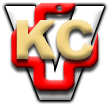 